                Рассмотрено на заседании                                                УТВЕРЖДАЮ                Методического совета                                                       Директор  ГБ ПОУ «ВПТ» 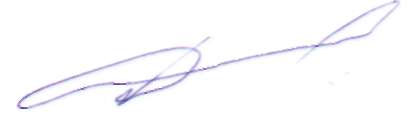                 Протокол №  6                                                                     _____________ /С.П. Саяпин/                от «  20  » марта  2017г.                                                      «31»  марта  2017 г.ОТЧЕТО РЕЗУЛЬТАТАХ САМООБСЛЕДОВАНИЯгосударственного бюджетного профессионального образовательного учреждения  «Волжский политехнический техникум» (полное наименование образовательного учреждения в соответствии с Уставом2017 г.СодержаниеОрганизационно-правовое обеспечение          образовательной деятельности техникумаЮридический и фактический адрес: 404130 Волгоградская область, г. Волжский, ул. Набережная, д. 1Адрес электронной почты:  inbox@volpt.ruСайт:  www.volpt.ruДиректор:  Саяпин Сергей Петрович:   (8443) 20-11-55Заместитель директора по учебно-методической работе:  Коротеева Анна Моисеевна   (8443) 20-11-55 (доб. 102) Заместитель директора по воспитательной работе:  Андреева Лариса Николаевна (8443)  20-11-55 (доб. 103)Главный бухгалтер:  Чурикова Людмила Константиновна   (8443) 20-11-55 (доб. 105)Устав (дата утверждения учредителем – 26.08.2015 г., дата регистрации – 04.09.2015 г., регистрационный № 2183435078715, зарегистрирован – Инспекцией Федеральной налоговой службы по г. Волжскому Волгоградской области).Лицензия на право ведения образовательной деятельности (серия 34 ЛО1 № 0000391, регистрационный № 656, выдана комитетом образования и науки Волгоградской области, дата выдачи – 30.10.2015 г., срок действия  - бессрочно).Свидетельство о государственной аккредитации (серия 34АО1 № 0001520, выдано комитетом образования и науки Волгоградской области, дата выдачи – 23.09.2015 г., срок действия – по 24.04.2019 г.)Система управления техникумом Соответствие организации управления техникумом уставным требованиямВ соответствии с Уставом техникума последний в своей деятельности руководствуется Конституцией Российской Федерации, Гражданским кодексом Российской Федерации, федеральным Законом «Об образовании в Российской Федерации» от 29.12.2012г. № 273 ФЗ, нормативными правовыми актами Министерства образования и науки РФ, комитета образования и науки Волгоградской области. Управление техникума осуществляется в соответствии с законодательством Российской Федерации и Уставом техникума и строится на принципах единоначалия и самоуправления.Общее собрание работников и представителей обучающихся техникума (далее – Общее собрание) является высшим органом самоуправления; в его компетенцию входит принятие Устава техникума, изменения и (или) дополнения к нему, избрание Совета техникума, а также решение других вопросов, выносимых на Общее собрание Советом техникума или директором.В соответствии с Уставом в техникуме действует выборный представительный орган  Совет техникума. Полномочия Совета техникума определяются Уставом техникума, а деятельность его регламентируется Положением о Совете техникума,  утвержденным директором техникума.В техникуме действует профсоюзный комитет, деятельность которого регулируется законодательством Российской Федерации.С целью обеспечения коллегиальности в решении вопросов учебной, воспитательной и методической работы в техникуме функционируют Педагогический и Методический советы, деятельность которых осуществляется в соответствии с Перспективной программой развития техникума 2017-2020 гг., с утвержденным годовым планом работы техникума и регулируется соответствующими Положениями.Непосредственное управление техникумом осуществляет директор (приказ комитета образования и науки Волгоградской области от 24.08.2015 г. № 57).В соответствии с постановлением Администрации Волгоградской области от 12.12.2016 г. № 671-п «О реорганизации государственного бюджетного профессионального образовательного учреждения «Волжский политехнический техникум» начата процедура реорганизации в форме присоединения к нему государственное бюджетное профессиональное образовательное учреждение «Профессиональное училище № 1», государственное бюджетное профессиональное образовательное учреждение «Профессинальное училище № 3», государственное бюджетное профессиональное образовательное учреждение «Профессиональное училище № 62», государственное бюджетное профессиональное образовательное учреждение «Волжский машиностроительный техникум», государственное автономное профессиональное образовательное учреждение «Волжский промышленно-технологический техникум». Приказом Комитета образования и науки Волгоградской области от 20.12.2016 г. № 1176 О мерах по реализации постановления Администрации Волгоградской области от 12.12.2016 г. № 671-п «О реорганизации государственного бюджетного профессионального образовательного учреждения «Волжский политехнический техникум» утвержден план мероприятий (дорожная карта) по реорганизации профессиональных образовательных организаций г. Волжского путем присоединения. В мае 2016 года  комитетом образования и науки Волгоградской области проводилась независимая оценка качества образовательной деятельности ГБ ПОУ «ВПТ». По результатам проверки разработан и утвержден  план мероприятий по совершенствованию работы, повышению качества деятельности и устранению замечаний по итогам проведения независимой оценки качества по следующим критериям:- Доброжелательность, вежливость, компетентность работников;- удовлетворенность качеством образовательной деятельности;- открытость и доступность информации об образовательной организации;- комфортность условий, в которых осуществляется образовательная деятельность.  Соответствие собственной нормативной и организационно-распорядительнойдокументации действующему законодательству и УставуВ соответствии с Уставом техникума в целях регламентации работы, учебы, досуга и т.д. работников и обучающихся в техникуме принимаются локальные акты: приказы, распоряжения, положения, инструкции, правила и иные акты, утверждаемые директором техникума.Деятельность структурных подразделений, постоянно действующих коллегиальных органов,  а также деятельность по всем основным направлениям   регламентируются соответствующими локальными нормативными актами техникума.Порядок принятия и содержание локальных нормативных актов техникума соответствуют действующему законодательству и Уставу техникума.С целью обеспечения качества подготовки, обработки и оформления документов, а также своевременного и качественного исполнения документов в техникуме внедрена единая система делопроизводства, включающая совокупность нормативных актов, основным из которых является Положение о делопроизводстве в техникуме. Контроль за ведением делопроизводства в техникуме осуществляет канцелярия.За отчетный период разработаны и утверждены локальные акты:- Внесены изменения в коллективный договор;- Регламент работы с электронной почтой в ГБ ПОУ «ВПТ»;-Положение о стипендиальном обеспечении и других формах материальной поддержки студентов, обучающихся по очной форме обучения и получающих образование за счет средств областного бюджета.- Положение о порядке работы постоянно действующей Комиссии по закупкам товаров, работ, услуг для нужд государственного бюджетного профессионального образовательного учреждения Волжский политехнический техникум»;- Положение об экзамене (квалификационном) государственного бюджетного профессионального образовательного учреждения «Волжский политехнический техникум»;- Положение о персонале в государственном бюджетном профессиональном образовательном учреждении «Волжский политехнический техникум»;- Положение о репетиторских услугах государственного бюджетного профессионального образовательного учреждения «Волжский политехнический техникум»;- Положение о производственной (профессиональной) практике студентов государственного бюджетного профессионального образовательного учреждения «Волжский политехнический техникум»;- Положение о политике в отношении обработки персональных данных государственного бюджетного профессионального образовательного учреждения «Волжский политехнический техникум»;- Положение о свободном посещении занятий студентами очной формы обучения государственного бюджетного профессионального образовательного учреждения «Волжский политехнический техникум»;- Положение о порядке учета отдельных категорий граждан и предоставления им жилых помещений в общежитиях специализированного жилищного фонда Волгоградской области в ГБ ПОУ «ВПТ»;- Положение об организации промежуточной аттестации студентов государственного бюджетного профессионального образовательного учреждения «Волжский политехнический техникум»;- Положение о заочном отделении государственного бюджетного профессионального образовательного учреждения «Волжский политехнический техникум»;- Положение по организации выполнения и защиты выпускной квалификационной работы в государственном бюджетном профессиональном образовательном учреждении «Волжский политехнический техникум»;- Положение о студенческом Совете общежития государственного бюджетного профессионального образовательного учреждения «Волжский политехнический техникум»;-   Правила внутреннего распорядка в общежитиях ГБ ПОУ «ВПТ»;- Положение о предварительной аттестации студентов государственного бюджетного профессионального образовательного учреждения «Волжский политехнический техникум»;- Инструкция по проведению антивирусного контроля в ИСПДн ГБ ПОУ ВПТ;- Правила приема в государственное бюджетное профессиональное образовательное учреждение «Волжский политехнический техникум в 2017 году»;- Положение о мастере производственного обучения ГБ ПОУ «ВПТ»;- Положение о Совете профилактики правонарушений ГБ ПОУ «ВПТ»;- Положение об учебно-производственных мастерских;- Положение о приемной комиссии;- Правила обмена деловыми подарками и знаками делового гостеприимства в государственном бюджетном профессиональном образовательном учреждении «Волжский политехнический техникум»;- Положение о профилактике коррупционного поведения в государственном бюджетном профессиональном образовательном учреждении «Волжский политехнический техникум»;- Положение о заведовании кабинетом (лабораторией);- Положение о службе содействия трудоустройству студентов;- Положение об обучении по индивидуальному учебному плану обучающихся ГБ ПОУ «ВПТ»;- Положение о комиссии по урегулированию споров между участниками образовательного процесса;- Положение о стипендиальной комиссии государственного бюджетного профессионального образовательного учреждения «Волжский политехнический техникум»;- Правила внутреннего распорядка для студентов ГБ ПОУ «ВПТ»;- Положение об организации пропускного режима и правилах поведения в государственном бюджетном профессиональном образовательном учреждении «Волжский политехнический техникум»;- Правила пользования турникетами системы СКУД.3.   Структура подготовки специалистовПодготовка специалистов среднего звена в техникуме традиционно ориентирована на потребности предприятий г. Волжского. В силу определенной специфики специальностей ни в одной из профессиональной образовательной организации Волгоградской области, кроме Волжского политехнического техникума, не ведется подготовка специалистов по специальностям 18.02.07, 11.02.05, 20.02.01.В соответствии с ситуацией, складывающейся  на рынках труда и образовательных услуг, и учитывая потребности населения, техникум своевременно проводит корректировку объема и структуры приема, вводит разнообразные формы реализации  программ подготовки специалистов среднего звена (ППССЗ).В настоящее время техникум, в соответствии с лицензией,  ведет подготовку специалистов по ОПОП базовой подготовки по очной и заочной формам обучения в соответствии с ФГОС СПО:-       по очной форме обучения38.02.01  -  Экономика и бухгалтерский учет (по отраслям);13.02.11   -  Техническая     эксплуатация    и   обслуживание     электрического и электромеханиче-                  ского оборудования (по отраслям);15.02.01  -  Монтаж и техническая эксплуатация промышленного оборудования (по отраслям);23.02.03  -  Техническое обслуживание и ремонт автомобильного транспорта;11.02.05  -  Аудиовизуальная    техника;15.02.07  -  Автоматизация технологических процессов и производств (по отраслям);09.02.01  -  Компьютерные системы и комплексы;18.02.07   -  Технология      производства     и     переработки    пластических масс и эластомеров;20.02.01   -  Рациональное использование природохозяйственных комплексов-       по заочной форме обучения38.02.01  -  Экономика и бухгалтерский учет (по отраслям);13.02.11  -  Техническая     эксплуатация    и   обслуживание     электрического и электромеханиче-                  ского оборудования (по отраслям);23.02.03   -  Техническое обслуживание и ремонт автомобильного транспорта;15.02.07   -  Автоматизация технологических процессов и производств (по отраслям).Общий контингент студентов составляет 1283 человека, из них:по очной форме обучения –  1119 человек, по заочной форме обучения – 164  человек.Контингент обучающихся, приведенный к очной форме обучения, составляет  1134 человека.По договорам   с   полным   возмещением   затрат в техникуме обучаются по очной форме -  393 человека, по заочной –  164 человек.         Образовательная деятельность в техникуме осуществляется в соответствии с лицензией по основным  профессиональным образовательным программам, дополнительным профессиональным  программам и основным программам  профессионального обучения.Формирование структуры подготовки специалистов среднего звена в техникуме осуществляется на основе изучения потребностей экономического развития города Волжского и Волгоградской области. В настоящее время подготовлены документы по лицензированию новых и перспективных специальностей и профессий, входящих в ТОП-50 по укрупненным группам специальностей:08.00.00 Техника и технология строительства09.00.00 Информатика и вычислительная техника11.00.00 Электроника, радиотехника и системы связи15.00.00 Машиностроение18.00.00 Химические технологии23.00.00 Техника и технология наземного транспортаСогласно Уставу техникума объем и структура приема студентов в техникум на обучение за счет средств областного бюджета определяются в соответствии контрольными цифрами, устанавливаемыми ежегодно комитетом образования и науки Волгоградской области.В пределах численности контингента обучающихся, установленной контрольными цифрами, техникум осуществляет  подготовку специалистов на основе договоров с физическими и (или) юридическими лицами с оплатой ими стоимости обучения. Техникум ежегодно выполняет установленные контрольные цифры приема.В 2016 году контрольные цифры приема составили 175 человек на очную форму обучения.Работа по организации нового набора ведется в соответствии с ежегодным планом профориентационной работы, утвержденным директором техникума.Техникумом осуществляется комплекс мер по организации приема, в частности, закрепление общеобразовательных учебных заведений г. Волжского и Волгоградской области за конкретными преподавателями с целью проведения  разъяснительной работы; организация встреч преподавателей  с учащимися школ города и их родителями; проведение мероприятия «Суббота с чемпионом» совместно с администрацией города Волжского размещение объявлений и рекламного материала в СМИ; организация и работа  подготовительных  курсов; проведение   Дней  открытых    дверей;    поддержание    связей    с Центром занятости  населения г. Волжского; поддержка официального сайта техникума в Интернете и др.За отчетный период  было подано 650 заявлений на оказание образовательных услуг.Из них зачислено – 351 чел., в том числе:на очную форму обучения – 315 чел.         на бюджетной основе    175 чел.         на внебюджетной основе  140 чел.на заочную форму обучения – 36 чел.4.  Содержание подготовки выпускников4.1  Соответствие программ подготовки специалистов среднего звена           и учебно-методической документации требованиям ФГОС СПОСодержание подготовки специалистов  определяется ФГОС СПО и отражается в  программе подготовки специалистов среднего звена (ППССЗ),  регламентирующей содержание, организацию и оценку качества подготовки  обучающихся и выпускников по каждой специальности.В ППССЗ отражены:нормативно-правовые основы разработки;нормативный срок освоения;область и объекты профессиональной деятельности;виды профессиональной деятельности и компетенции;требования к результатам освоения ППССЗ.Основным документом, определяющими содержание и организацию образовательного процесса, являются учебный план специальности, согласованный с работодателями.Учебный план ППССЗ определяет перечень, трудоемкость, последовательность и распределение по периодам обучения предметов, дисциплин, курсов, модулей, практик и форм промежуточной аттестации в соответствии с требованиями ФГОС СПО специальности, приказов  Министерства   образования и науки РФ   «Об утверждении  Порядка организации и осуществления образовательной деятельности по образовательным программам среднего профессионального образования» от 18.04.2013 г. № 292 «Об утверждении Положения о практике обучающихся, осваивающих основные профессиональные образовательные программы среднего профессионального образования» от 18.04.2013 г. № 291.В структуре учебных планов соблюдается последовательность и преемственность дисциплин, что обеспечивает подготовку конкурентоспособных выпускников в соответствии с запросами регионального рынка труда и возможностями продолжении образования.На основе учебных планов ежегодно составляется календарный учебный график учебного процесса, который утверждается директором техникума.Расписание учебных занятий соответствует установленным требованиям. Недельная нагрузка студентов обязательными учебными занятиями не превышает 36 академических часов в неделю.  Максимальный объем учебной нагрузки студента не превышает 54 часов.  Количество экзаменов не превышает 8 в течение учебного года, количество зачетов – 10 (не считая экзамены и зачеты по физической культуре.   По всем специальностям реализуется основная образовательная программа среднего  общего образования в соответствии с письмом Министерства образования и науки РФ от 17 марта  2015 г. № 06-259  «Рекомендации  получения среднего общего образования в пределах освоения образовательных программ среднего профессионального образования на базе основного общего образования с учетом требований федеральных государственных образовательных стандартов и получаемой  профессии или специальности среднего профессионального образования» в соответствии с Федеральным базисным учебным планом и примерными учебными планами для образовательных учреждений РФ, реализующих программы общего образования.Преподавателями техникума разработаны рабочие программы по предметам, дисциплинам, модулям. Каждая рабочая программа одобрена заведующими кафедрами и предметно-цикловыми комиссиями, утверждена заместителем директора по учебно-методической  работе и содержит пояснительную записку, тематический план, перечень лабораторных работ и практических занятий, содержание учебного материала, список литературы. Все программы имеют внутреннюю и внешнюю рецензии.Руководствуясь действующими программами, преподаватели составляют календарно-тематические планы, в которых изучаемый материал конкретизируется с разбивкой по темам и часам с учетом возможностей учебно-лабораторной и информационной базы техникума. Календарно-тематические планы обсуждаются на заседаниях кафедр и предметно-цикловых комиссий и утверждаются  заместителем директора по учебно-методической работе.В  учебные планы по специальностям введены дисциплины из вариативной части ППССЗ, направленные на реализацию личностных потребностей и профессиональных интересов студентов. По каждой из этих дисциплин также разрабатываются рабочие программы и календарно-тематические планы.Рабочие программы всех видов практического обучения соответствуют требованиям ФГОС СПО. В соответствии с приказом Министерства образования и науки РФ от 16.08.2013 г.  № 968  «Об утверждении порядка проведения государственной итоговой аттестации по образовательным программам среднего профессионального образования» в техникуме разработано Положение о проведении Государственной итоговой аттестации (ГИА) по образовательным программам СПО в ГБ ПОУ «ВПТ», утвержденного директором техникума. На основании нормативных документов разрабатывается программа ГИА  по каждой специальности, согласовывается с работодателем и за полгода до ГИА доводится до сведения студентов.4.2   Информационное обеспечение образовательного процесса4.2.1  Учебно-методическая литератураИнформационным обеспечением образовательного процесса занимается библиотека.В состав библиотеки входят:  абонемент, читальный зал, книгохранилище. Общая площадь библиотеки составляет 214, 37 кв.м.Деятельность библиотеки регламентируется комплектом локальных актов - Положением о библиотеке техникума, Правилами пользования библиотекой.По состоянию на 01.04.2016 года библиотечный книжный фонд насчитывает 64124 экземпляров различных учебно-информационных источников.Проведенный в ходе самообследования анализ картотеки книгообеспеченности учебной литературой показал, что в библиотечном фонде имеется основная учебная литература, рекомендованная программами дисциплин и профессиональных модулей в качестве обязательной. Библиотечный фонд техникума содержит необходимое количество дополнительной литературы по каждой специальности. Преподаватели техникума разрабатывают методические рекомендации и конспекты лекций, которые используются преподавателями и студентами техникума в учебном процессе. Пополнение библиотечного фонда происходит за счет электронно-библиотечной системы Znanium.com, Интернет-ресурсов, электронной библиотеки ИОЦ «Академия».     Коэффициент обеспеченности обязательной литературой составляет 1,0 на одного студента.Источником формирования фонда библиотеки являются книжные издательства «Академия», «КноРус», «Форум: Инфра-М», и др., Институт проблем развития СПО Мин Образование России (ИПРСПО), книжные магазины, книготорговые фирмы.Библиотека планирует и проводит свою работу в тесном контакте с кафедрами и предметно-цикловыми комиссиями техникума. Библиотека оснащена 7 компьютерами, 2 МФУ, цветным принтером EPSON, черно-белым принтером, имеет ЖК телевизор, DVD-плеер, проектор и экран.Имеется программа «1С: библиотека колледжа», позволяющая автоматизировать все технологические процессы работы библиотеки. Все компьютеры имеют выход в Интернет и объединены локальной сетью. Установлена справочно-правовая система «Консультант Плюс».4.2.2 Использование информационно-коммуникационныхтехнологий (ИКТ) в образовательном процессеПрограммно-информационное обеспечение учебного процесса и административной деятельности соответствует лицензионным требованиям. За отчетный период приобретено программного обеспечения  на сумму 125 873 рубля.Количество ЭВМ на 100 студентов контингента, приведенного к очной форме обучения в техникуме составляет 20 единиц.Таблица 1 – Оснащенность информационно-техническими средствамиВ настоящее время функционирует 12 компьютерных лабораторий, мобильный компьютерный класс, в которых используются ПЭВМ на базе процессоров в основном уровня Intel Celeron E3400.Функционирует локально-вычислительная сеть техникума с Интернет-сервером, доступ в Интернет со всех компьютеров, используемых как в образовательном процессе, так и в системе управления техникума. Количество компьютеров с доступом в Интернет постоянно увеличивается. Сайт техникума размещен в Интернете (www.volpt.ru), на котором  представлена информация о техникуме согласно постановлению Правительства Российской Федерации «Об утверждении правил размещения на официальном сайте образовательной организации в информационно-телекоммуникационной сети "Интернет" и обновления информации об образовательной организации»  № 582 от 10 июля 2013 г и приказа Федеральной службы по надзору в сфере образования и науки от 29.05.2014 N 785 «Требования к структуре официального сайта образовательной организации в информационно-телекоммуникационной сети "интернет" и формату представления на нем информации». Создан проект дистанционного обучения техникума (http://vpt.org.ru/), содержащий образовательные ресурсы, разработанные преподавателями техникума. Элементы дистанционного обучения вводятся в образовательный процесс по многим учебным дисциплинам  и междисциплинарным курсам, например: МДК 02.01 Микропроцессорные системы; МДК 02.02 Установка и конфигурирование периферийного оборудования; МДК 01.02 Проектирование цифровых устройств.Читальный зал библиотеки техникума обеспечен необходимой оргтехникой, имеет выход в Интернет, где каждый обучающийся имеет возможность доступа к современным информационным базам (Консультант), к электронному каталогу художественной и технической литературы(1С «Библиотека») и к электронной библиотечной системе «Znanium.com» и проекту дистанционного обучения техникума (http://vpt.org.ru/).В техникуме имеется лекционный зал на 150 мест, оснащенный современным мультимедийным оборудованием, позволяющий проводить учебные занятия и другие мероприятия с использованием электронных ресурсов. Продолжает работу на базе техникума  программа Сетевой Академии Cisco. Программа Сетевой Академии Cisco использует инновационную электронную модель образования, сочетающую дистанционное электронное обучение с занятиями под руководством преподавателей:продолжается  обучение студентов по курсу: IT Essentials «Аппаратное и программное обеспечение персонального компьютера», который дает всесторонний обзор аппаратного обеспечения компьютера и операционных систем, а также наилучшие методики технического обслуживания и решения вопросов безопасности, обучено 71 человек;с сентября 2016 года продолжено обучение для студентов по новому курсу CCNA R&S: Маршрутизация и коммутация CCNA: введение в сети, обучено 52 человека;с сентября 2016 года продолжается обучение студентов по новому курсу CCNA R&S: Принципы маршрутизации и коммутации CCNA, обучено 52 человека;с сентября 2016 года организовано обучение для студентов по новому курсу Introduction to the Internet of Everything: Всеобъемлющий Интернет. Введение, что позволяет расширить круг учащихся и привлечь к обучению студентов различных специальностей.В рамках инвестиционной привлекательности, компанией Cisco в дар техникума передано сетевое оборудование на сумму 0,5 млн.рублей,  которое  используется для формирования профессиональных компетенций и приобретения практического опыта студентами специальности 09.02.01/230113, а также для проведения Открытого Регионального чемпионата «Молодые профессионалы» (WORLDSKILLS RUSSIA) Волгоградской области, г. Волгоград, 2016г. по компетенции «ИТ Сетевое и системное администрирование».Преподаватели  техникума являются активными участниками Всероссийского форума инструкторов академий Cisco, Босташвили А.В. награждена благодарственными письмами академии Cisco.  В рамках данной программы прошли обучение преподаватели Босташвили Алена Владимировна – по курсу CCNA R&S: Routing and Switching Essentials; CCNA Discovery (компетенции уровня индустриальной сертификации CCNA), по курсу IT Essentials; Либин Григорий Анндреевич - по курсу CCNA R&S: Routing and Switching Essentials; Сливнова Наталья Владимировна, Докучаева Елена Юрьевна – по курсу IT Essentials.За отчетный период продолжена работа инновационно-образовательного Центра космических услуг (ИО ЦКУ)  совместно с ОАО «НПК «РЕКОД», согласно планированию на 2016-2017 учебный год.На базе техникума продолжается работа сетевой экспериментальной площадки ФГАУ Федеральный институт развития образования по направлению: «Накопление передовых образовательных практик и развитие сетевого взаимодействия в области образовательной робототехники и научно-технического творчества детей и молодежи» (приказ № 100 от 17.06.2015г.).С декабря 2016 года на базе техникума открыт региональный ресурсный центр по развитию проекта «Инженеры будущего: 3D технологии в образовании»Основная цель ресурсного Центра: создание условий для выявления и поддержки талантливых обучающихся, проявляющих интерес и способности к объемному художественному и техническому творчеству.развитие Проекта на территории своего региона.Общие задачи ресурсного Центра:Стимулирование интереса молодежи к сфере инноваций и высоких технологий, содействие сохранению и воспроизводству отечественных инженерных кадров, повышение престижа инженерных профессий и развитие творческой активности среди обучающихся в организациях общего и дополнительного образования;Углубление понимания физических основ функционирования проектируемых изделий посредством 3D-моделирования, 3D-сканирования, 3D-печати и объемного рисования;Внедрение новых современных образовательных технологий в учебный процесс;Развитие сотрудничества системы образования и реального сектора экономики;Обеспечение доступности информационного пространства - организационная, методическая и прочая поддержка участников мероприятий, проводимых Ассоциацией 3Д образования  и зарегистрированных команд;Вовлечение молодежи в предпринимательскую деятельность в сфере высоких технологий, формирование предпринимательской культуры как основы профессионального роста и материального благополучия; Создание условий для реализации инновационных и предпринимательских инициатив учащихся и инженерно-педагогических работников в системе профессионального образования;Содействие трудоустройству и самозанятости молодежи в высокотехнологичной сфере малого бизнеса;Научно-производственная и маркетинговая поддержка молодежных предпринимательских проектов в сфере высоких технологий;Задачи Регионального ресурсного центра.Повышение квалификации и мотивации педагогов в области научно-технического творчества обучающихся;Организация обменом опыта по использованию в практике работы новейших достижений в области 3D технологий в образовании, новаторскими методами обучения и воспитания, ознакомление педагогической общественности с результатами работы по реализуемым содержательным направлениям;Проведение образовательных мероприятий в рамках программы развития Ассоциации 3Д образования по согласованному плану;Обеспечение межрегиональной кооперации в реализации молодежных предпринимательских проектов, участие в молодежной сети трансферта технологий.4.2.3   Учебно-методическая работаВ ГБ ПОУ «ВПТ» учебно-методическая работа осуществляется с  целью обеспечения устойчивого функционирования и развития системы подготовки специалистов среднего звена по программам, интегрированным с основными образовательными программами основного общего и среднего общего образования, конкурентоспособных  на рынке труда, готовых к деятельности и профессиональному росту, обладающих социальной и профессиональной мобильностью, способных к адаптации в изменяющихся внешних условиях.Реализация поставленной цели осуществлялась по следующим приоритетным направлениям: формирование имиджа техникума как инновационного профессионального образовательного учреждения;совершенствование информационно-образовательной среды техникума;использование эффективных педагогических технологий в рамках внедрения Федеральных государственных образовательных стандартов среднего профессионального образования (ФГОС СПО);формирование и развитие здоровьесберегающего образовательного пространства техникума;ориентирование на саморазвитие личности студентов, создание условий для проявления ими самостоятельности и творчества в решении профессиональных задач.Учебно-методическая работа, осуществляемая по данным направлениям, способствовала инновационному развитию образовательного процесса и решению актуальных педагогических проблем жизнедеятельности техникума. Именно это и определило поисково-исследовательский характер учебно-методической работе в техникуме. Организацию учебно-методической работы техникума осуществлял методический совет, который проводится ежемесячно по утвержденному плану в двух формах: тематической и информационно-методического совещания. Методический совет решает многие важнейшие вопросы образовательного процесса, а именно: изменение нормативно-правовой базы аттестации педагогических работников;учебная и производственная практика:  проблемы и перспективы развития; система оценивания образовательных результатов студентов ПОО: проблемы и пути их решения; реализация плана работы РИП «Формирование культуры экологической безопасности студентов как средство повышения инновационного потенциала региона»;реализация плана работы сетевой экспериментальной площадки ФГАУ «ФИРО» «Накопление передовых образовательных практик и развитие сетевого взаимодействия в области образовательной робототехники и научно-технического творчества детей и молодежи»; формы инновационной деятельности преподавателей ПОО и опыт работы преподавателей техникума;презентация методических разработок по организации самостоятельной работы студентов; учебно-исследовательское студенческое общество в Волжском политехническом техникуме: проблемы и перспективы.В ГБ ПОУ «ВПТ» функционирует методический кабинет, который  является центром анализа деятельности преподавателей, оформления педагогического опыта и разработки механизма трансляции его как в стенах учебного заведения, так и за его пределами. Собранная здесь творческая работа каждого преподавателя становится достоянием всего коллектива.Педагогический коллектив техникума систематически работает над созданием учебно-методического обеспечения учебных дисциплин, профессиональных модулей. За отчетный период гриф «Допущено Экспертным научно-методическим советом профессионального образования Волгоградской области для системы среднего профессионального образования» получили следующие разработки преподавателей техникума: Комплект контрольно-оценочных средств по учебной дисциплине «Общая экология», предназначенной для студентов специальности 20.02.01 Рациональное использование природохозяйственных комплексов авторов-разработчиков Юровой О.Н., Мурадовой А.П.Комплект контрольно-оценочных средств по учебной дисциплине «Метеорология», предназначенной для студентов специальности 20.02.01 Рациональное использование природохозяйственных комплексов авторов-разработчиков Погореловой Н.С., Мурадовой А.П.  Комплект контрольно-оценочных средств по учебной дисциплине «Почвоведение», предназначенной для студентов специальности 20.02.01 Рациональное использование природохозяйственных комплексов автора-разработчика Мурадовой А.П. Комплект компетентностно-оценочных средств по профессиональному модулю «Проведение мероприятий по защите окружающей среды от вредных воздействий», предназначенной для студентов специальности 20.02.01 Рациональное использование природохозяйственных комплексов авторов-разработчиков Погореловой Н.С., Мурадовой А.П. Комплект контрольно-оценочных средств по учебной дисциплине «Гидрология», предназначенной для студентов специальности 20.02.01 Рациональное использование природохозяйственных комплексов автора-разработчика Мурадовой А.П.Важный аспект всей образовательной деятельности техникума – это обеспечение качества образовательно-профессиональной среды и образовательных результатов. Развитие качества образовательного процесса предполагает наращивание образовательного потенциала, повышение его продуктивности за счет инноваций. Показателем эффективности учебно-методической работы является высокий уровень и качество организации и проведения за отчетный период на базе техникума мероприятий различного уровня, а именно: 	За отчетный период преподавателями техникума было проведено значительное количество мероприятий различной направленности: предметные олимпиады, конкурсы профессионального мастерства студентов различных специальностей, конференции, семинары, конкурсы, открытые уроки, мастер-классы, внеклассные мероприятия в различной форме и др.  Таким образом, учебно-методическая работа представляет собой целостную систему взаимосвязанных мер, действий и мероприятий, основанную на достижениях науки и передового педагогического опыта, на конкретном анализе образовательного процесса, направленную на всестороннее повышение квалификации и профессионального мастерства каждого преподавателя (включая и меры по управлению профессиональным самообразованием, самовоспитанием, самосовершенствованием педагогов), на развитие и повышение творческого потенциала педагогического коллектива в целом, а, в конечном счете, на совершенствование образовательного процесса, достижение оптимального уровня образования, воспитания и развития личности.  Организация учебного процесса4.3.1 Организация учебного процесса в соответствии с учебным планомУчебная работа в техникуме осуществляется в соответствии с календарным учебным  графиком учебного процесса, разработанным на основе учебных планов по девяти образовательным программам. Учебные занятия проводятся по расписанию, составленному в соответствии с учебным планом и календарным учебным графиком учебного процесса. Расписание учебных занятий составляется два раза в год на каждый семестр. Оперативная работа по корректировке расписания осуществляется техниками учебной части ежедневно. При проведении лабораторных работ группа делится на две подгруппы. В техникуме проводятся учебные занятия в виде уроков-лекций, семинаров, практических занятий и лабораторных работ, контрольных работ, консультаций, а также самостоятельной работы, учебной и производственной практик, курсового  проектирования, выпускной квалификационной работы и др.Педагогическая нагрузка преподавателей разрабатывается в соответствии с действующими учебными планами и утверждается приказом директора техникума. Контроль за выполнением педагогической нагрузки осуществляется диспетчером, заведующими кафедрами и заместителем директора по учебно-методической работе. Информация о выполнении педагогической нагрузки заносится в формы 1, 2, 3.Контроль за заполнением формы 1 (учебный журнал) осуществляется диспетчерами, заведующими кафедрами и заместителем директора по учебно-методической работе.Контроль за выдачей педагогических часов осуществляется техниками учебной части  по форме 2 – ежедневно, по форме 3  ежемесячно. Систематический контроль позволяет обеспечить выполнение педагогической нагрузки преподавателей в полном объеме.По  каждому предмету, дисциплине, курсу, модулю  учебного плана осуществляется промежуточная аттестация студентов в форме зачета, дифференцированного зачета и экзамена. Количество экзаменов в процессе промежуточной аттестации студентов не превышает 8 в течение учебного года, количество зачетов  10 (не считая экзамены и зачеты по физической культуре) на основании Положения об организации промежуточной аттестации студентов, утвержденного директором техникума.Студенты, успешно прошедшие все виды промежуточной аттестации по  дисциплинам, курсам, модулям учебной и производственной практик,  предусмотренным учебным планом по данной специальности, допускаются к государственной итоговой аттестации.Для повышения эффективности  организации учебного процесса, ежегодно директором техникума утверждается План мониторинга образовательного процесса ГБ ПОУ «ВПТ».В 2016 году  мониторинг образовательного процесса осуществлялся по следующим  направлениям:мониторинг рынка труда;мониторинг содержания профессионального образования;мониторинг условий реализации образовательного процесса;мониторинг качества образовательного процесса;мониторинг воспитательной среды;мониторинг социальной адаптации выпускников.В плане мониторинга по каждой номинации отражены  показатели контроля, технологии контроля, сроки проведения и ответственный за контроль, выходной показатель.Результаты мониторинга обсуждаются на совещаниях при директоре, на информационно-методических совещаниях при заместите директора по учебной методической работе, на заседаниях Методического и Педагогического советов и отражаются в локальных документах: приказах, распоряжениях.4.3.2. Внедрение новых форм и методов обучения, средств активизации познавательной деятельности студентов, организация научно-исследовательской, учебно-исследовательской и проектной деятельности преподавателей и студентовУчебно-методическое обеспечение образовательного процесса носит перспективный характер, вытекает из реальных проблем, возникающих в педагогической деятельности. Педагогический коллектив активно работает над решением важнейших проблем, связанных с компетентностным подходом в образовании, разработкой содержания программ подготовки специалистов среднего звена и реализацией стандартов нового поколения.Формирование общих и профессиональных компетенций студентов техникума как будущих специалистов среднего звена осуществляется целенаправленно в период всего срока обучения и имеет восходящий характер. Внедрение новых форм и методов обучения, средств активизации познавательной деятельности студентов организуется через разнообразную самостоятельную работу студентов. Преподаватели нашего техникума находят наиболее эффективные формы учебных занятий, методы обучения, которые побуждают студентов к активной, самостоятельной познавательной деятельности. В ходе выполнения лабораторно-практических работ при использовании современных технических средств обучения, студенты погружаются в решение проблемных задач, позволяющих им развивать профессиональные, личностные и творческие качества, необходимые современному выпускнику, способному работать в условиях инновационной экономики и модернизации производства. Учебные занятия, проводимые преподавателями техникума,  отличаются разнообразием форм и методов, высоким уровнем профессионального мастерства. Уроки проводятся в форме конференций, семинаров, экскурсий, деловых и ролевых игр, моделирования профессиональных ситуаций и т.п.; интегрированные, бинарные и полинарные уроки, уроки в музее, уроки-проекты и др. В своей образовательной деятельности преподаватели используют элементы различных педагогических технологий: личностно-ориентированного, развивающего, проектного, проблемного,  дифференцированного обучения, игровых, информационно-коммуникационных технологий и др. 	 С современными образовательными технологиями преподаватели техникума знакомятся через действующую систему методических семинаров и мастер-классов, проводимых в рамках работы «Школы современного педагога», работа которой строится на сочетании теории с практическими занятиями по следующим темам: «Критерии и показатели эффективности работы педагога», «Инновационная деятельность педагога: возможности реализации», «Повышение профессиональной компетенции педагогического коллектива через процедуру аттестации» и др.За отчетный период педагогическими работниками ГБ ПОУ «ВПТ» были проведены мероприятия в рамках деятельности стажировочных площадок ГАУ ДПО «ВГАПО» по направлениям «Система работы по формированию экологической грамотности населения» (Мурадова А.П., Погорелова Н.С.), «Использование игровых технологий с целью активизации познавательной деятельности студентов» (Парецкова С.В., Малышкина Л.Н.), «Проектирование учебного занятия на основе развивающего обучения» (Мельникова Н.Г., Шаповалова Э.А.), «Организация проектно-исследовательской деятельности студентов при реализации профессионального и общепрофессионального циклов обучения» (Кулькова С.С., Куневич Е.П., Чертихина Л.П.), «Организация учебно-исследовательской и проектной деятельности студентов как вида деятельностных технологий в подготовке специалистов среднего звена» (Шаповалова Э.А., Парецкова С.В.)В целом перспективу совершенствования учебно-методического процесса мы видим в развитии системы непрерывного обучения, во введении в образовательный процесс элементов дистанционного обучения.Повышение квалификации, исходя из приоритетов развития учебно-методической работы, формируется через различные персонифицированные модели, которые выбирают сами преподаватели. Ежегодно повышает свою квалификацию тем или иным образом большая часть педагогического коллектива техникума. Преподаватели техникума Босташвили А.В. и Докучаева Е.Ю. продолжают успешно руководить  областными методическими объединениями преподавателей информатики и ИТ, специальностей УГС 09.00.00 Информатика и вычислительна техника и преподавателей технической механики соответственно. 	В соответствии с решением Совета директоров профессиональных образовательных организаций Волгоградской области (Протокол заседания Президиума Совета директоров профессиональных образовательных организаций Волгоградской области от 13.12.2016 г.) об организации работы УМО СПО Волгоградской области директор техникума Саяпин С.П. утвержден председателем учебно-методических объединений по укрупненным группам специальностей УГС 11 «Электроника, радиотехника и системы связи», 22 «Технологии материалов». В рамках деятельности УМО по вышеуказанным УГС был разработан план работы, представленный на рассмотрение Совета директоров профессиональных образовательных организаций Волгоградской области.Большое внимание уделяется в техникуме мероприятиям в рамках диссеминации продуктивного педагогического опыта преподавателей. За отчетный период 33 педагогических работника приняли участие в более чем 100 конференциях, конкурсах, семинарах, круглых столах и иных мероприятиях различного уровня – от регионального до международного. Научно-исследовательская, учебно-исследовательская и проектная деятельность преподавателей и студентов в техникуме представлена как комплекс мероприятий учебно-исследовательского характера, который осуществляется для оптимизации образовательного процесса. Он обеспечивает обучение как студентов, так и преподавателей самостоятельной исследовательской деятельности в области избранной специальности. Результатом целенаправленной систематической деятельности стало успешное участие в отчетном периоде около 400 студентов  техникума в мероприятиях различного уровня и направленности (олимпиады, конкурсы, конференции и т.д.), около 150 из них являются победителями и призерами.   4.3.3. Инновационная деятельность техникума 	Волжский политехнический техникум – инновационное образовательное учреждение. Инновационная деятельность продолжает осуществляться на различных уровнях по следующим направления: Федеральная экспериментальная площадка «Накопление передовых образовательных практик и развитие сетевого взаимодействия в области образовательной робототехники и научно-технического творчества молодежи». В июне 2015 г. техникум вступил во Всероссийскую сеть лабораторий «РоботоЛАБ» с присвоением статуса сетевой экспериментальной площадки Федерального института развития образования по теме «Накопление передовых образовательных практик и развитие сетевого взаимодействия в области образовательной робототехники и научно-технического творчества молодежи» (приказ ФГАУ «ФИРО» от 17 июня 2015 г. № 100 «О присвоении статуса экспериментальной площадки федерального государственного автономного учреждения «Федеральный институт развития образования»).  Экспериментальная деятельность осуществляется по следующим направлениям: формирование материально-технического обеспечения образовательного учреждения, участие и проведение семинаров, олимпиад, конференций различного уровня в области IT проектов, соревнований по робототехнике.. За отчетный период была проведена проектировочная работа по созданию материально-технического обеспечения ГБ ПОУ «ВПТ»: приобретен 3D принтер, разрабатываются комплекс лабораторных работ по 3D моделированию на 3D принтере. В рамках проектной работы преподавателями проводится разработка устройств на микроконтроллерах фирм AVRи Microchip,на базе аппаратно-программной платформе Arduino и подготовка студентов к участию в олимпиадах, конференциях различного уровня в области IT проектов. Преподавателями ГБ ПОУ «ВПТ» организовываются мероприятия регионального уровня. Региональная инновационная площадка «Формирование культуры экологической безопасности студентов как средство повышения инновационного потенциала региона».  Волжский политехнический техникум получил статус региональной инновационной площадки (далее – РИП) «Формирование культуры экологической безопасности студентов как средство повышения инновационного потенциала региона» (Приказ комитета образования и науки Волгоградской области от 28.05.2015 г. № 751 «Об утверждении  списка образовательных организаций Волгоградский области, являющихся региональными инновационными площадками, осуществляющими свою деятельность в соответствии с программой реализации инновационного проекта (программы)»).  18.05.2016 г. на II фестиваль региональных инновационных площадок методистами техникума Мельниковой Н.Г. и Шаповаловой Э.А. была осуществлена презентация публичного отчета о результатах инновационной деятельности ГБ ПОУ «ВПТ» по теме «Формирование культуры экологической безопасности студентов как средство повышения инновационного потенциала региона». В рамках реализации инновационного проекта «Формирование культуры экологической безопасности студентов как средство повышения инновационного потенциала региона» разработана Карта мониторинга, в соответствии с которой планомерно осуществляются мероприятия в рамках РИП, информация о которых регулярно размещается на сайте техникума по адресу http://www.volpt.ru/innovatsionnie_ploschadki/Regional_naja_innovacionnaja_ploshhadka/.Участие студентов техникума в чемпионате «Молодые профессионалы» (WorldSkills Russia - WSR) В октябре 2016 г. в Волгоградской области был проведен Открытый Региональный  чемпионат «Молодые профессионалы» (WORLDSKILLS RUSSIA - WSR). Целью его проведения является профессиональная ориентация молодежи в возрасте от 12 до 22 лет, а также внедрение в систему профессионального образования Волгоградской области лучших национальных и международных практик по профессиональным стандартам и квалификационным характеристикам WSR; обучение Экспертов и работа с национальными Экспертами; обновление производственного оборудования; система оценки качества образования по рабочим профессиям в системе профессионального образования Волгоградской области; корректировка образовательных программ  профессиональных образовательных организаций Волгоградской области; привлечение бизнес - партнеров; выявление лучших представителей профессий («компетенций») в возрасте от 16 до 22 лет с целью  формирования сборной Волгоградской области WSR для участия в межрегиональных и национальных первенствах России; выполнение основных целей и задач движения WSR. Открытый Региональный чемпионат в Волгоградской области впервые проводился по 16 компетенциям (профессиям).  Волжский политехнический техникум принял активное участие в данном масштабном мероприятии. На базе учебного заведения была организована работа площадки по компетенции «Сетевое и системное администрирование», в работе которой принял участие Национальный независимый эксперт Фучко М.М., преподаватель Тюменского государственного университета. Эксперт высоко оценил как организацию работы площадки, так и уровень подготовки студентов техникума. В данной компетенции победителем стал студент 4 курса Мордвянников Максим (руководитель – преподаватель Либин Г.А.).  Призовые вторые места заняли сразу несколько участников из Волжского политехнического техникума: Волобуев Олег в компетенции «Программные решения для бизнеса» (руководители – преподаватели Тютяева С.В., Гуслев М.В.), Симаков Яков в компетенции «Электроника» (руководитель – преподаватель Куневич Е.П.), студентки Иванченко Марина и Кожевникова Виктория в компетенции «Предпринимательство» (руководитель – преподаватель Тараканова С.В.). Участниками чемпионата стали студенты: Басаргина Татьяна в компетенции «Электроника» (руководитель – преподаватель Сливнова Н.В.), Хижнякова Анастасия  в компетенции «Лабораторный химический анализ» (руководитель – преподаватель Погорелова Н.С.), Коптев Никита в компетенции «Сетевое и системное администрирование» (руководитель – преподаватель Босташвили А.В.). Успехи, достигнутые студентами Волжского политехнического техникума в чемпионате, явились результатом целенаправленной профессиональной работы всего коллектива учебного заведения. Успехи наших студентов способствуют популяризации современных рабочих профессий, повышению их престижа в обществе, привлечению молодых инициативных людей к получению рабочих профессий, привлечению представителей органов власти, родительской общественности, представителей бизнес-сообщества к решению стратегических задач развития профессионального образования на территории Волгоградской области. Участие в городском проекте «Суббота с чемпионом»  	Практическое вовлечение молодежи в постижение основ специальности – наиболее эффективный и действенный метод профессиональной ориентации школьников. Поэтому победители, призеры и участники Открытого Регионального  чемпионата «Молодые профессионалы» (WSR), выступившие в соревнованиях по наиболее востребованным компетенциям, в том числе профессиям ТОП-50, поделились своим профессиональным опытом со школьниками города Волжского в рамках уникального для нашего региона проекта «Суббота с чемпионом», инициатором которого является Волжский политехнический техникум и администрация городского округа – город Волжский. Мероприятия проводятся на базе техникума для будущих выпускников общеобразовательных школ. Цель – обучение молодежи навыкам различных востребованных специальностей и профессий при помощи и непосредственном участии студентов, уже получающих образование по определенным направлениям. Данный проект реализуется с ноября 2016 г. За это время учащиеся девятых классов городских школ №№ 14, 18, 19, 30, 32 получили навыки по следующим компетенциям: «Электроника» (организатор – преподаватель Куневич Е.П.), «Сетевое и системное администрирование» (Организатор – преподаватель Босташвили А.В.), «Лабораторный химический анализ» (организатор – преподаватель Погорелова Н.С.), «Предпринимательство» (организатор – преподаватель Тараканова С.В.), «Программные решения для бизнеса» (организаторы – преподаватели Вдовина И.Л., Тараканова С.В.). 	Данную работу планируется продолжить и в дальнейшем.4.3.4  Уровень ориентации учебного процесса на практическую деятельность выпускников, связи с заинтересованными организациямиКачественная подготовка специалистов в соответствии с требованиями ФГОС СПО предусматривает не только глубокое освоение теоретических знаний, но и приобретение будущим специалистом практического опыта по изучаемой специальности.Практическое обучение является составной частью учебного процесса и имеет целью закрепить умения и знания, полученные студентами в процессе обучения, применить их на практике,  практически освоить современное оборудование, приобрести профессиональный опыт, сформировать общие и профессиональные компетенции.Организация и проведение практик осуществляется в соответствии с утвержденным директором техникума Положением о практике студентов техникума, календарным учебным графиком,  программами практик, календарно-тематическими планами. По всем специальностям календарным учебным графиком предусматривается проведение учебных и производственных практик. Учебные  практики проходят в учебно-производственных мастерских (УПМ) техникума, в вычислительном центре, в учебных автомастерских и лабораториях техникума.На занятиях в учебных лабораториях и мастерских студенты изготавливают учебные пособия, макеты, стенды для оснащения учебного процесса.Производственная практика (по профилю специальности и преддипломная) проводится  на предприятиях города Волжского на основе заключаемых с предприятиями долгосрочных и краткосрочных договоров, в которых оговорены условия  взаимодействия по проведению практического обучения студентов.Студенты техникума проходят  производственную практику более чем на 32 предприятиях региона.Основными базами практики являются: ЗАО «Газпрохимволокно»,  ОАО «Волтайр-Пром», ОАО «ЭКТОС-Волга», ОАО «Волжский Оргсинтез», ОАО «ВАТИ», ОАО «ВАЗ», СТОА «Волжская», АО «ВТЗ», МБУ «ДК ВГС», ЗАО «СТОА-Волжская», МБУ «Служба охраны окружающей среды» и другие.Для организации практической деятельности студентов приказами техникума  и предприятия назначаются руководители практик соответственно от техникума и от предприятия, которые несут ответственность за проведение практики и соблюдение студентами правил охраны труда. Перед началом производственной практики проводится организационное собрание, на котором до сведения студентов доводится программа производственной практики, проводится предварительный инструктаж по технике безопасности, решаются организационные вопросы, выдаются индивидуальные задания студентам.Контроль за прохождением производственной практики, выполнением студентами индивидуальных заданий, консультирование в процессе производственной практики осуществляется  руководителями практики от техникума, заведующей отделом по учебно-производственной работе.   Руководители практики от техникума работают в тесном контакте с руководителями практики от предприятий, что позволяет осуществлять постоянный контроль за ходом производственной практики, согласовывать темы курсовых проектов.По окончании производственной практики комиссией от предприятий проводится квалификационный экзамен с присвоением практикантам разряда по соответствующей рабочей профессии.Подведение итогов практики осуществляется  в форме конференций с участием студентов, руководителей практик от техникума и предприятий, преподавателями, классными руководителями и представителями предприятий.Все виды практик  имеют необходимое материально-техническое и методическое обеспечение.Уровень и качество практической подготовки студентов по результатам оценки итогов всех видов практик отвечают требованиям ФГОС СПО.          Учебно-лабораторная база техникума  соответствует требованиям ФГОС СПО в части материально-технического обеспечения образовательного процесса.          В связи с реорганизацией учебных заведений разрабатывается  Перспективная программа  развития  ГБ ПОУ «ВПТ» на 2017-2021 г.г.В рамках сетевого взаимодействия для реализации образовательных программ заключены договора и соглашения о сотрудничестве с ОАО «Научно-производственная корпорация «РЕКОД», ФГБОУ ВПО «Российский государственный университет туризма и сервиса», ФГБ ОУ ВПО «Волгоградский государственный аграрный университет», ФГБ ОУ ВО «Волгоградский государственный технический университет», ГОБУ ВО «Волгоградский государственный институт искусств и культуры», ГБУ «Волгоградский региональный ботанический сад».5.  Качество подготовки специалистов5.1  Качество знаний5.1.1  Уровень требований при конкурсном отборе студентовВ соответствии с Уставом техникума прием в техникум осуществляется по заявлению лиц, имеющих основное общее и среднее общее образование.С целью организации работы по приему в техникуме приказом директора создается приемная комиссия, которая в своей деятельности руководствуется Правилами приема в техникум, разработанными на основе Порядка приема на обучение программам среднего профессионального образования, утвержденного приказом Министерства образования и науки Российской Федерации от 23.01.2014 г. № 36. Правила приема в техникум рассматриваются Советом техникума и утверждаются директором техникума ежегодно.Конкурс в 2016 году  по специальностям составил от 2 до 4 человек на место.Контрольные цифры приема выполнены на 100 %.5.1.2   Степень подготовленности выпускниковк выполнению требований ФГОС СПО5.1.2.1  Требования в ходе промежуточной аттестации студентовПромежуточная аттестация студентов техникума осуществляется в соответствии с Положением о промежуточной аттестации студентов техникума, утвержденным директором техникума.Контроль знаний студентов в течение года осуществляется через текущий и рубежный контроль, промежуточную и государственную итоговую аттестацию. Формами текущего контроля являются: устный опрос (различные виды), письменная работа, практические и лабораторные занятия, самостоятельная работа.Формами рубежного контроля являются: письменная контрольная работа, практические и лабораторные занятия, зачетное занятие.Количество, наименование предметов, дисциплин, курсов, модулей и формы проведения промежуточной аттестации устанавливаются кафедрами и предметно-цикловыми комиссиями и утверждаются директором. Периодичность промежуточной аттестации определяется учебным планом.Контрольно-оценочные  средства (КОС) составляются на основе рабочей программы предмета, учебной дисциплины, курса, модуля и  охватывают ее наиболее актуальные разделы и темы. КОС разрабатываются преподавателями дисциплин, курсов, обсуждаются на заседаниях кафедр и предметно-цикловых комиссий и утверждаются заместителем директора по учебно-методической работе не позднее, чем за месяц до начала сессии. Компетентностно-оценочные средства для экзамена квалификационного по профессиональному модулю рассматриваются на заседании кафедры, согласовываются с работодателем  и Советом м техникума, утверждаются директором техникума. По результатам промежуточной аттестации составляется сводная ведомость по учебной группе, на основе которой проводится анализ успеваемости, определяются качественные показатели и средний балл. Итоги промежуточной аттестации обсуждаются  на Педагогических советах не реже, чем 2 раза в год.5.1.2.2  Контрольные опросы на предмет усвоения студентамипрограммного материалаСогласно плану – графику по самообследованию ГБ ПОУ «ВПТ» для оценки качества подготовки студентов и на основании распоряжения директора по техникуму № 29 от 06.03.2017 г. был разработан график проведения контрольных срезов с закреплением ответственных, сформирован банк контрольных заданий по каждому циклу  учебного плана.Задания для проведения срезовых контрольных работ были разработаны преподавателями техникума в соответствии с требованиями ФГОС СПО. Содержание  заданий было обсуждено на заседаниях кафедр и предметно-цикловых комиссий, согласовано с Методической службой и утверждено директором техникума.Уровень контрольных заданий может быть отнесен к средней категории сложности.Контрольными испытаниями было охвачено не менее 90% от общего числа студентов очной формы обучения. Анализ контрольных срезов знаний студентов показал, что по общеобразовательным дисциплинам, общему гуманитарному и социально-экономическому циклу, математическому и общему  естественнонаучному циклу, профессиональному учебному циклу студенты показали хорошие теоретические знания и умение решать практические и профессиональные задачи.Успеваемость   составляет  не   менее  90%,   качественный    показатель   не    менее    45% в зависимости от специальности.5.1.2.3  Результаты итоговых аттестаций выпускниковГосударственная итоговая аттестация (далее – ГИА) выпускников техникума осуществлялась в соответствии с приказом Минобрнауки РФ «Об утверждении Порядка проведения государственной итоговой аттестации по образовательным программам среднего профессионального образования» от 16.08.2013 г. № 968. Государственная   итоговая     аттестация выпускников техникума  проводилась в форме  защиты выпускной квалификационной работы;За шесть месяцев до проведения государственной итоговой аттестации студенты были ознакомлены  с программой ГИА и сроками ее проведения. Список председателей государственных экзаменационных комиссий  (ГЭК) утвержден  комитетом образования и науки Волгоградской области. Составы ГЭК по каждой специальности утверждаются приказами директора техникума. Председателями ГЭК являются ведущие специалисты предприятий и организаций города Волжского и Волгограда.К ГИА допускаются студенты, успешно прошедшие все виды промежуточной аттестации, предусмотренные  учебным планом по данной специальности. Допуск студентов к ГИА оформляется приказом директора по техникуму.Результаты работы ГЭК по всем специальностям обсуждались на Педагогическом совете. ГИА прошли все  выпускники 2016 года. Выпуск составил 336 человек, из них 24 выпускника получили  дипломы с отличием.5.1.2.4  Анализ отчетов председателей государственных экзаменационных комиссий (ГЭК)Анализ отчетов председателей ГЭК показал, что в целом уровень и качество подготовки выпускников техникума соответствуют требованиям ФГОС СПО. Отмечается способность студентов применять умения, знания, и практический опыт при решении профессиональных задач.Отмечается также практическая направленность многих выпускных квалификационных  работ, хорошая общетехническая и специальная подготовка выпускников,  использование ПЭВМ и мультимедийных средств при выполнении дипломных проектов. Отдельные выпускные квалификационные работы рекомендованы к внедрению в учебный процесс.Также в отчетах председателей ГЭК даются рекомендации уделять больше внимания изучению современных промышленных технологий.В целом ГИА показала, что выпускники готовы к ведению профессиональной деятельности на предприятиях различных отраслей и организационно-правовых форм.5.1.3.  Востребованность выпускников, их профессиональное продвижениеТрадиционно основными потребителями кадров – выпускников техникума являются базовые промышленные предприятия:  АО «Волтайр-Пром», ОАО «ВАТИ», ОАО «ВАЗ»,  ОАО «Волжский Оргсинтез», ОАО «ЭКТОС-Волга»,  АО «ВТЗ», ООО «Маяк».Выпускники техникума работают на всех промышленных предприятиях города, в различных отраслях его инфраструктуры, в торговле, банках. Все специальности, по которым ведется подготовка в техникуме, являются востребованными на региональном рынке труда. В настоящее время предприятия города проводят  модернизацию производства, что вызывает потребность в молодых перспективных специалистах. В связи с этим техникум имеет заявки предприятий на выпускников всех специальностей, по которым проводится обучение.Для изучения потребности предприятий  города в работниках соответствующих специальностей, техникум сотрудничает на постоянной основе  с  Центром  занятости   населения и   с  Торгово-промышленной Палатой  г. Волжского   Среди наших выпускников целая плеяда руководителей и специалистов отраслевых предприятий, многие из них хорошо известны и уважаемы в городе. . 5.1.4.  Отзывы потребителей специалистовВ отзывах потребителей специалистов отмечается достаточный уровень подготовки выпускников техникума и выражается готовность кадровых служб  предприятий сотрудничать  с техникумом по вопросам реализации их кадровой политики.По оценкам предприятий большинство выпускников отличается высоким уровнем  теоретических знаний, практическим опытом, компетентностью, исполнительностью, организаторскими способностями и творческим подходом  к решению поставленных задач. Об этом говорят письма, полученные от основных потребителей специалистов – АО «ВТЗ», АО «Волтайр-Пром», ОАО «ЭКТОС-Волга», ОАО «Волжский «Оргсинтез», ООО «ВОЛГАБАС».Наряду с этим, в связи с изменениями экономической ситуации в стране и регионе,  потребители кадров начинают предъявлять новые требования к современному специалисту. Для приведения уровня подготовки выпускников техникума  в соответствие с современными требованиями рынка труда,  в техникуме получены лицензии и организованы курсы по профессиональной подготовке по профессиям – слесарь по ремонту автомобилей, слесарь-электрик по ремонту электрооборудования,  оператор электронно-вычислительных и вычислительных машин, на которых обучаются студенты различных специальностей.Рекламаций на подготовку выпускников техникума не было.Трудоустройство выпускников 2016 года, обучающихся за счет областного бюджета:общая численность  -  190 чел.трудоустроены        -    51 чел.продолжают обучение            по очной форме обучения  -  40  чел.призваны в армию              -  93 чел.не трудоустроены               -  6 чел.5.2   Условия, определяющие качество подготовкиспециалистов (потенциал)5.2.1   КадрыВ 2015 – 2016 учебном году работа с педагогическими кадрами в ГБ ПОУ «ВПТ» осуществлялась в соответствии с Перспективной программой развития техникума на 2017 – 2021 гг. На 01.04.2016 года  в штате 69 педагогических работника Укомплектованность штатными педагогическими работниками – 100% преподавателей высшей квалификационной категории – 28 человек;преподавателей первой квалификационной категории – 13 человек;кандидаты наук – 2 человека;59,67% преподавателей с квалификационной категорией.В целях обеспечения эффективного управления образовательной и воспитательной деятельностью используются различные организационные формы работы с педагогическим коллективом: Педагогический совет, Методический совет, 5 кафедр и 3 предметных (цикловых) комиссий. Создана и функционирует система еженедельных производственных совещаний при директоре. На традиционном августовском педагогическом совете были подведены итоги работы педагогического коллектива за предыдущий учебный год, определены приоритетные направления работы в 2015-2016 учебном году на основании нормативно-правовой документации Министерства образования и науки РФ и комитета  образования и науки Волгоградской области. 	Преподаватели техникума осуществляют образовательную деятельность с применением современных педагогических технологий: личностно-ориентированного, практико-ориентированного, развивающего, проблемного, дифференцированного обучения, информационно-коммуникационных, проектных, игровых технологий, элементов педагогики сотрудничества и т.п.В целях совершенствования системы работы по адаптации начинающих преподавателей проведены следующие мероприятия: - обучающий семинар по организации методической работы в техникуме;- обучающий семинар по работе с учебно-нормативной документацией; - организовано посещение и взаимопосещение учебных занятий начинающих преподавателей.	Систематически проводится мониторинг педагогической деятельности коллектива техникума по различным направлениям:мониторинг содержания профессионального образования;мониторинг условий реализации образовательного процесса;мониторинг качества образовательного процесса.Результаты мониторинга представляются на заседаниях Педагогического и Методического советов техникума, информационно-методических совещаниях, совещаниях при директоре. Эти данные используются для определения перечня необходимых мероприятий и организации работы по совершенствованию образовательного процесса.В техникуме регулярно осуществляется анализ итогов аттестации педагогических работников. За отчетный период аттестовались  на квалификационные категории 16 педагогических работников, из них:на высшую квалификационную категорию – 10 человек;на первую квалификационную категорию – 6 человек.9 педагогов прошли аттестацию в целях подтверждения соответствия занимаемой должности.В ГБ ПОУ «ВПТ» реализуются различные формы повышения квалификации педагогических работников техникума: самообразование, участие в научно-исследовательской работе, обучение по дополнительным профессиональным программам на курсах ГАУ ДПО «Волгоградская государственная академия последипломного образования» (ГАУ ДПО «ВГАПО»). За последние 5 лет прошли обучение по дополнительным профессиональным программам 100% преподавателей.За отчетный период осуществили повышение квалификации 60 человек (87%), из них 27 человек прошли профессиональную переподготовку в области профессионального образования по направлению «Образование и педагогика».  Педагоги прошли обучение по дополнительным профессиональным программам повышения квалификации на базе ГАУ ДПО «ВГАПО»:В марте 2017 года 69 педагогических работников (100%) прошли обучение в ЧНУ ДПО ВУЗ по дополнительной профессиональной программе повышения квалификации «Обучение педагогических работников основам оказания первой помощи».За прошедший учебный год 9 педагогических работников, реализующих программы профессиональных модулей, прошли стажировку на предприятиях и в организациях соответствующего профиля города Волжского, в соответствии с утвержденным директором ГБ ПОУ «ВПТ» графиком стажировки преподавателей профессионального цикла и мастеров производственного обучения: СТОА «Волжская», ООО «Спецмонтаж», Волжский политехнический институт (филиал ГБОУ ВПО ВГТУ), ЭКТОС «Волга», АО «Волтайр-Пром», ООО ПТП «Поршень».Большое место в повышении квалификации педагогов занимает подготовка и проведение различных методических мероприятий внутри техникума: - тематические Педагогические советы, проводимые в нетрадиционной форме (например, педагогический совет в форме Круглого стола «ВПТ – региональная инновационная площадка по теме «Формирование культуры экологической безопасности студентов как фактор повышения инновационного потенциала региона»;- педагогические семинары различной тематики (например, «Современный урок в контексте  ФГОС СПО: нормативно-методическое обеспечение», «Инновационная деятельность педагога: возможности реализации»);- мастер-классы педагогов (например, «Проектирование учебного занятия на основе развивающего обучения», «Организация проектно-исследовательской деятельности студентов при реализации профессионального и общепрофессионального циклов обучения»).В техникуме осуществлялось планирование, организация и проведение мероприятий в рамках «Школы современного педагога», целью которой является адаптация молодых преподавателей, повышение уровня квалификации педагогических работников техникума. Преподаватели ГБ ПОУ «ВПТ» традиционно принимали активное участие в работе Волгоградского образовательного форума и специализированной выставки образовательных учреждений Волгоградской области, учебной и художественной литературы, технологий и материалов для обеспечения учебного процесса в Волгоградском Дворце спорта профсоюзов (г. Волгоград) в следующих формах: презентация экспозиции техникума,  представление материалов педагогов, обобщение опыта работы педагогического коллектива техникума по отдельным направлениям,участие в работе круглых столов и мастер-классов.На XII специализированной выставке «Образование – 2016» Волгоградского областного образовательного форума  ГБ ПОУ «ВПТ» занял 1 место в номинации «Инновационные практики индивидуализации образования в условиях реализации ФГОС (научно-методическое и организационно-педагогические ресурсы образовательной организации)».В рамках распространения передового педагогического опыта на базе ГБ ПОУ «ВПТ» проводились мастер-классы, педагогические семинары, круглые столы регионального уровня, преподаватели техникума являются руководителями стажировочных площадок кафедры теории и методики непрерывного образования ГАУ ДПО «ВГАПО».  Преподаватели техникума широко распространяли свой продуктивный педагогический опыт через публикации методических материалов на собственных сайтах, публикации в печатных и электронных изданиях, участие в конкурсах профессионального мастерства, семинарах, конференциях.В целях методической поддержки инициатив и достижений педагогов в 2016 году в техникуме проводился конкурс «Портфолио преподавателя». В течение отчетного периода осуществлялась консультационная поддержка педагогических работников техникума:при подготовке публикаций в СМИ;в обобщении и распространении продуктивного опыта работы преподавателей через электронные СМИ и сетевые ресурсы;при прохождении процедуры аттестации педагогических работников.Возрастной составСредний  возраст - 45 летВ проводимой работе по обновлению преподавательского состава администрация техникума ориентируется на  выпускников ВУЗов.5.2.2   Материально - техническая базаВ состав материально-технической базы техникума входят три здания и три сооружения общей площадью 13990 м2, а именно: здание учебного корпуса, здания женского и мужского общежития, строение учебных мастерских, строение гаража, строение тира. Общая площадь учебных помещений – 10522 м2.Общая площадь земельного участка, находящегося в пользовании техникума, составляет 1,878 га. Площадь, приходящаяся на одного студента, приведенного к очной форме обучения, с учётом 2 –й смены составляет 10,8 м2.(уточнить согласно данным о кол-ве очников и заочников).На земельные участки установленным порядком оформлено право бессрочного (постоянного) пользования и свидетельства о государственной регистрации № 049397, рег. номер 34-34-03/023/2006-3В техникуме занятия проводятся в 83 учебных кабинетах и лабораториях.Имеется два общежития для проживания студентов очного отделения.Для проведения учебных практик техникум располагает учебно-производственными мастерскими.В учебно-производственных мастерских размещены:- два слесарных цеха;- механический цех;- электромонтажный цех;- радиомонтажный;- лаборатория диагностики автомобилей;- кабинет – лаборатория «Устройство автомобилей», «Электрооборудование автомобилей», «Технических средств обучения»Всё оборудование мастерской находится в рабочем состоянии, техническое обслуживание которого проводится заведующим мастерскими и мастерами производственного обучения с участием студентов очной и заочной формы обучения.Учебный корпус, здания общежитий и учебные мастерские имеют централизованные системы отопления, горячего и холодного водоснабжения, искусственного освещения, электроснабжения и канализации, оборудованы автоматической пожарной сигнализацией и системой оповещением людей о пожаре, помещения имеют необходимую вентиляцию.Все объекты имеют необходимые санитарно-эпидемиологическое заключения и заключения о соблюдении на объектах требований пожарной безопасности.Наименование и содержание кабинетов и лабораторий соответствует перечню, предусмотренному ФГОС СПО специальностей, по которым ведется подготовка специалистов.Учебные кабинеты и лаборатории оснащены достаточным количеством наглядных пособий, технических средств обучения, компьютерным и современным лабораторным оборудованием, методическим материалом и отвечают требованиям ФГОС СПО для проведения теоретических и практических занятий.С целью рационального использования материальной базы техникума созданы кабинеты - лаборатории, совмещающие в себе функции и кабинетов, и лабораторий, в которых проводятся занятия по родственным дисциплинам.Ежегодно приказом директора назначаются заведующие кабинетами и лабораториями, задачей которых является контроль и мониторинг технического состояния и развития кабинетов и лабораторий, который отражается в паспорте кабинета, лаборатории.Лаборатории и кабинеты техникума оформлены согласно современным требованиям.Планируется совершенствование материально - технической базы техникума осуществляется на основе Перспективной программы развития техникума на 2017-2021 гг., утверждённой директором техникума. В связи с реализацией образовательных программ специальностей и профессий ТОП-50. Обновление материально - технической базы частично проводится за счет курсового и дипломного проектирования, работы кружков технического творчества. Написать : Осуществляется согласно ежегодного планирования развития мат-тех.базы.В рамках реализации мероприятий государственной программы Волгоградской области «Формирование доступной среды жизнедеятельности для инвалидов и маломобильных групп населения в Волгоградской области» выполнены работы по установке металлических ограждений (поручни), дверных доводчиков, тактильной плитки, светоотражающих полос в помещениях учебного корпуса.Социально-бытовые условияВ процессе обучения студенты в установленном порядке пользуются библиотечным фондом, информационными ресурсами, услугами учебных, социально-бытовых и других подразделений техникума. Пункт общественного питания на 100 посадочных мест оснащен технологическим оборудованием, мебелью, посудой и инвентарем. В техникуме работает медицинский  кабинет, в учебном корпусе и общежитиях для обеспечения безопасности обучающихся и преподавателей установлены пропускные системы.Иногородние студенты обеспечиваются местами в общежитии техникума. Работа студенческого общежития осуществляется в соответствии с Положением о студенческом общежитии   техникума   и   Правилами     внутреннего    распорядка    в     общежитии техникума. В общежитии техникума проживают  100 человек.В общежитиях имеются комнаты для самоподготовки, отдыха, кухни, туалетные и гигиенические комнаты, комнаты для стирки, чистки и сушки белья, гладильные. Все они обеспечены мебелью, оборудованием и инвентарем.С 07.02.2017 по 10.02.2017 г. (согласно приказу Комитета ЖКХ и ТЭК) проводилась проверка  правильности ведения учета отдельных категорий граждан и предоставления им жилых помещений в общежитии. В ходе проверки нарушений действующего законодательства не выявлено.Студентам, обучающимся на бюджетной основе, назначаются государственные академическая и социальная стипендии в соответствии с Положением о стипендиальном обеспечении и других формах материальной поддержки студентов техникума. Детям-сиротам и детям, оставшимся без попечения родителей, производятся выплаты согласно Федеральному закону от 21.12.96 № 159 «О дополнительных гарантиях по социальной защите детей-сирот и детей, оставшихся без попечения родителей».С целью обеспечения защиты интересов студентов и работников в техникуме созданы студенческая профсоюзная организация и профсоюзная организация работников техникума. Сотрудникам техникума оказывается помощь в приобретении лечебно-профилактических и детских путевок в санатории Волгограда и Волгоградской области.Финансовое обеспечение техникумаФинансовое обеспечение техникума в соответствии с Уставом техникума формируется за счет:средств областного бюджета;средств, полученных от приносящей доход деятельности;добровольных пожертвований и целевых взносов юридических и физических лиц, в т.ч. иностранных граждан и иностранных юридических лиц;средств, получаемых по договорам с физическими и юридическими лицами, в виде платы за проживание, пользование коммунальными и хозяйственными услугами в помещениях, закрепленных за Учреждением на праве оперативного управления;средств, получаемых от арендаторов, абонентов, субабонентов на возмещение эксплуатационных, коммунальных и необходимых административно-хозяйственных услуг;средств, полученных от страховых организаций на возмещение вреда по договорам страхования гражданской ответственности владельцев транспортных средств и имущества Учреждения;средств, безвозмездно полученных на ведение уставной деятельности от физических и юридических лиц, включая средства бюджетов субъектов Российской Федерации и (или) местных бюджетов.Показатели по поступлениям и выплатам учреждения формируются в Плане финансово-хозяйственной деятельности, который включает в себя:субсидии на выполнение государственного задания (средства областного бюджета);субсидии на иные цели (средства областного бюджета);поступления от оказания услуг, представление которых для физических и юридических лиц осуществляется на платной основе;поступления от иной приносящей доход деятельности (целевые поступления, добровольные пожертвования);поступления от сдачи имущества в аренду.5.2.5   Организация воспитательной работы в техникумеВ «Волжском политехническом техникуме» воспитательная работа реализуется согласно программе «Развития воспитания в системе профессионального образования на 2017 – 2021г.г.» по всем направлениям: патриотическому, духовно-нравственному, трудовому и др.Однако, учитывая то, что 2016 год был признан годом кино, большое внимание в воспитательной работе уделялось духовно-нравственному воспитанию студентов.В 2016 году были проведены следующие мероприятия: «Благословите женщину», «Да святится имя твое», литературная гостиная «Горький смех сквозь слезы» (по мотивам произведений М.А. Булгакова), «Жизнь и творчество» (по страницам произведений М. Булгакова), «Большая перемена», Ф.М. Достоевский «Преступление и наказание», «Ты прощай, прощай, Масленица», «Великая сила - любовь», «Пять секретов настоящего мужчины», «Ночь перед Рождеством» (по мотивам произведений Н.В. Гоголя).С целью патриотического воспитания состоялись мероприятия по темам: «15 лет клубу «Патриот», «Памяти юных героев - антифашистов», «Сталинградская битва – 900 дней подвига», «История малой Родины», «Никто не забыт, ничто не забыто», «Я - гражданин России!», «Я и моя группа!», «Солдаты мая, слава вам навеки…», «История музея Великой Отечественной войны», «100 лет с начала Первой мировой войны», «Юные разведчики в Сталинградской битве», «Служу Отечеству!», «День народного Единства», «День независимости России», проведены экскурсии на Мамаев Курган, панораму Сталинградской битвы, экскурсия в воинскую часть. Литературно-музыкальная композиция «Этот День победы!». Спектакль «Василий Теркин», посещение выставок А. Вострокова, Н. Барохи, Л. Таманюка.Кроме того техникум успешно реализует региональный инновационный проект «Формирование культуры экологической безопасности студентов, как средство повышения инновационного потенциала региона». В рамках данного проекта были проведены следующие мероприятия: волонтерское движение, совместный проект с организацией «Общее дело» (борьба с курением и алкоголизмом), конкурс социальной рекламы «Чистый взгляд», конкурс агитбригад «Сохраним планету живой», конкурс чтецов «Величие природы через поэзию». У входа в Актовый зал техникума размещены баннеры «Сохраним планету живой» и «Чистый взгляд».На базе «Волжского политехнического техникума» состоялся Региональный конкурс чтецов «С любовью к природе», внутритехникумовские конкурсы «Моя прекрасная леди», «Масленичный блин», «Новая волна» и др.Фотовыставки: «Здоровый образ жизни», «Миру – мир!», «Россия глазами молодых», «Да будет славен труд учителя!», «Есть такая профессия – Родину защищать».Выпуск  стенгазет: «С праздником, дорогие дамы!», «Волшебная страна здоровья», «Памяти прошлых лет», «С Новым годом!», «Я помню! Я горжусь!», «Волжский глазами молодежи».В техникуме активно работает Совет  студенческого самоуправления и волонтерское движение. Студенческим советом проведены: акции «Брось сигарету – возьми конфету!», «Осторожно – СПИД!», «День конституции», «День народного единства», «День независимости России»,  «Безопасный интернет»  и многие другие).Более 500 студентов занимается в кружках и клубах по интересам, таких как: клубы - «Патриот», «Бизнес - клуб», «Эколог», «Юный натуралист», «Русский фольклор», «Резюме», «Безопасность и дорога», «Стоп-кадр»,  «Финансовый аналитик»; вокальный клуб «Экспромт», «Классический танец», «Литература и театр» и др.В течение года с целью профилактики правонарушений регулярно проводятся интерактивные беседы по теме: «Профилактика правонарушений», «Правила внутреннего распорядка», «Профилактика экстремистских проявлений», «Режим труда и учебы», «Конфликты в семье и пути их разрешения», «Семейные ценности», «Я – гражданин России», «Жестокость, равнодушие и сочувствие», Административные часы «Профилактика правонарушений и экстремизма», «Быть здоровым – это модно!».В 2016 году с целью профилактики правонарушений, наркомании, экстремизма прошли следующие открытые мероприятия: мероприятия ко Дню солидарности в борьбе с терроризмом: «Памяти жертв Беслана», «Угроза терроризма», «Антинаркотическое тестирование», «День мира» (21 сентября), Всероссийский интернет-урок «Профилактика наркомании в образовательной среде». Проведены классные часы: «Меня никогда не будет на свете» (профилактика абортов), «Я – хозяин своей судьбы!», «Урок вопросов и ответов».Психологом осуществляется консультативная помощь студентам, молодым студенческим семьям, преподавателям, классным руководителям, родителям, индивидуальное и групповое консультирование студентов по проблемам обучения, развития, жизненного и профессионального самоопределения, взаимоотношений со сверстниками, взрослыми.ГБ ПОУ «ВПТ» на протяжении многих лет тесно сотрудничает с Дворцом молодежи «Юность», с городскими клубами: «Атланты», «Волна», СМК «Свет» и другими молодежными общественными организациями.Студенты принимают активное участие в мероприятиях различного уровня:Городские мероприятияКонкурс  «Молодежный триумф» в номинации: «Студент года» - диплом 1 степени;Акция  «За здоровый образ жизни» (Дворец молодежи «Юность») – участие;Спартакиада допризывной молодежи – участие.Мероприятие, посвященное Дню  призывника – участие.Праздник весны и труда 1 мая - участие.9 мая акция «Бессмертный полк» - участие; «Студенческая весна - 2016» - лауреат 3 степени.Региональные мероприятия.Конкурс плакатов «Знаки против мусора» - 2 место;Конкурс литературно-музыкальных композиций «Мир поистине велик и прекрасен» - 1 место;Конкурс чтецов «С любовью к природе»-  1,3 место;Конкурс агитбригад «Я выбираю жизнь!» - участие;Конкурс студенческого самоуправления «От идеи к успеху!» - номинация «Индивидуальный стиль и нестандартный подход»;Военно-историческая игра, посвященная 75-летию Победы в Сталинградской битве «Наследники победителей»-  участие;Конкурс «Профессионал будущего» - 1, 2 место;Региональный конкурс чтецов «С любовью к природе», – 1, 3 место;Региональный турнир по военно – прикладным видам спорта среди молодежных команд, посвященный памяти героя Советского Союза К.И. Недорубова – участие.Областные мероприятия.Ежегодная студенческая Неделя профилактики экстремизма на территории Волгоградской области – 2 место;Волгоградский областной образовательный форум «Образование - 2016» - участие.Всероссийские мероприятия.Всероссийская акция «Бессмертный полк» - участие;Всероссийский научно-практический семинар студентов и преподавателей «Проблемы формирования экологической безопасности населения как фактор повышения инновационного потенциала региона»  - 2 место.Международные мероприятия.Международный очный конкурс по литературе «Литературный квадрат» - диплом 2 и 3 степени, участие;Международный рукодельный интернет – конкурс: «Цветы своими руками».Общая оценка условий проведения образовательного процессаНа основании вышеизложенного можно сделать вывод о том, что условия проведения образовательного процесса, созданные в техникуме, позволяют обеспечивать необходимый уровень качества образования выпускников техникума.         Качество подготовки выпускников соответствует требованиям ФГОС СПО.         Показатели деятельности ГБ ПОУ «ВПТ» приведены в Приложении. Приложение КРИТЕРИИ И ПОКАЗАТЕЛИ ЭФФЕКТИВНОСТИдеятельности руководителей государственных профессиональных образовательных организаций, подведомственных комитету образования и науки Волгоградской областиПРИЛОЖЕНИЕ ПОКАЗАТЕЛИ ЭФФЕКТИВНОСТИдеятельности государственных профессиональных образовательных организаций, подведомственных комитету образования и науки Волгоградской областиПриложениеПоказатели деятельности государственного бюджетного профессионального образовательного учреждения  «Волжский политехнический техникум»1. Организационно-правовое обеспечение образовательной деятельности техникума………...2. Система управления техникумом ……………………………………………………………….2.1.      Соответствие организации управления техникумом уставным требованиям…………..2.2.      Соответствие собственной нормативной и организационно-распорядительнойдокументации действующему законодательству и уставу…………………………………….…3.     Структура подготовки специалистов………………………………………………………… 4.     Содержание подготовки выпускников………………………………………………………..4.1.     Соответствие  программ подготовки специалистов среднего звена  и учебно-методической  документации требованиям ФГОС СПО……………………………....4.2.      Информационное обеспечение образовательного процесса……………………………...4.2.1.         Учебно-методическая литература……………………………………………………...4.2.2.         Использование информационно-коммуникационных технологий (ИКТ)в образовательном процессе ………………………………………………………………………..4.2.3.         Учебно-методическая работа…………………………………………………………...4.3.      Организация учебного процесса……………………………………………………………4.3.1.         Организация учебного процесса в соответствии с учебным планом………………...4.3.2.         Внедрение новых форм и методов обучения, средств активизации познавательной деятельности студентов, организация самостоятельной  и научно-исследовательской работы студентов……….……………………….............................................................................................4.3.3.     Инновационная  деятельность техникума ……………………………………………….4.3.4.         Уровень ориентации учебного процесса на практическую деятельность выпускников, связи с заинтересованными организациями……………………………………….5.     Качество подготовки специалистов…………………………………………………………..    5.1.       Качество знаний…………………………………………………………………………….5.1.1.          Уровень требований при конкурсном отборе студентов…………………………….5.1.2.          Степень подготовленности выпускников к выполнению требований ФГОС СПО5.1.2.1.       Требования в ходе промежуточных аттестаций студентов…………………………..5.1.2.2.       Контрольные  опросы на предмет усвоения студентами программного материала5.1.2.3.       Результаты итоговых аттестаций выпускников………………………………………5.1.2.4.       Анализ отчетов председателей государственных экзаменационных  комиссий (ГЭК)5.1.3.          Востребованность  выпускников, их профессиональное продвижение…………….5.1.4.          Отзывы потребителей специалистов…………………………………………………..5.2.    Условия, определяющие качество подготовки специалистов (потенциал)……………….5.2.1.          Кадры………………………………………………………………………………….....5.2.2.          Материально-техническая база………………………………………………………...5.2.3.          Социально-бытовые условия…………………………………………………………..5.2.4.          Финансовое обеспечение техникума…………………………………………………..5.2.5.          Организация воспитательной работы в техникуме…………………………………...                   Общая оценка условий проведения образовательного процесса……………………                        Приложение …………………………………………………………………………...3445788101010131616171921222222232323242525252626293131323435Вид техникиКол-во единицСерверы 4ПК в учебном процессе 235ПК в управленческой и административнойдеятельности 38Копировальная техника (ксерокс)5Принтеры 433D принтеры 3Сканеры 23D сканеры13D ручки15МФУ 55Плоттер1Интерактивные доски (прямой проекции) 1Плазменная панель 6Видеопроекторы 44Фотокамеры 2Видеокамеры 7Локально-вычислительная сеть техникума с выходом в Интернет1Система контроля управления доступом техникума1№ п/пУровень мероприятияМероприятиеДата проведения (число, месяц)Всероссийский Всероссийский научно-практический семинар студентов и преподавателей   «Проблемы формирования экологической безопасности населения как фактор повышения инновационного потенциала Волгоградской области»28.04.2016 г. РегиональныйКонкурс профессионального  мастерства для студентов профессиональных образовательных организаций укрупненной группы специальностей 09.00.00 Информатики и вычислительная техника Южного федерального округа «Системотехник - 2016»13.05.2016 г.РегиональныйРегиональная олимпиада по информатике для студентов профессиональных образовательных организаций28.10.2016 г. РегиональныйРегиональный конкурс чтецов «С любовью к родной природе»17.11.2016 г. РегиональныйРегиональные соревнования по робототехнике в рамках Всероссийского этапа соревнований «Инженерные кадры России» ИКАР 2016-201716.12.2016 г.РегиональныйРегиональная молодежная конференция творческих учебных проектов с использованием информационно-коммуникационных технологий 27.01.2017 г. СпециальностьДопущенок ИГАПрошли ИГАДиплом «с отличием»Государственная итоговая аттестацияГосударственная итоговая аттестацияСпециальностьДопущенок ИГАПрошли ИГАДиплом «с отличием»«хорошо»«отлично»0801144242815181404486464214221510312323-441906316161-17412104032020151022070327275101223010367674114624012519192932807111313263Итого3363362491159Наименование программы«Организация образовательного процесса профессиональной образовательной организации на основе принципов дуальности»«Организация деятельности стажировочных площадок в образовательной организации»«Профессионализм деятельности по обучению физической культуре и спорту с учетом ФГОС ОО»«Содержание и методика преподавания истории и обществознания в условиях введения историко-культурного стандарта (в контексте ФГОС ООО)»«Соревновательная и образовательная робототехника»«Интерактивные формы внеурочной работы как средство реализации деятельностного подхода (в контексте реализации ФГОС общего образования)»«Психолого-методические основы обучения русскому языку и литературе в современной школе (согласно ФГОС ООО)»«Профессиональная компетентность учителя информатики в свете реализации ФГОС общего образования»«Педагогическое мастерство обучения русскому языку и литературе, математике и информатике на основе ФГОС общего образования в условиях системы среднего профессионального образования»«Профессиональная компетентность преподавателя профессионального цикла и мастера производственного обучения: профессионализм деятельности»«Проведение анализа и оценки результативности профессиональной деятельности педагогических работников»«Личностно-профессиональная компетентность учителя иностранных языков, реализующего ФГОС основного общего образования»Педагогические работникиВозрастВозрастВозрастВозрастВозрастВозрастПедагогические работникименее 25 лет25 – 29 лет30 – 39 лет40 – 49 лет50 – 59 лет60 и выше летПреподаватели1510132013Мастера производственного обучения2Воспитатель1Методисты11Руководитель физ. воспитания1Итого1510152215№п/пНаименование показателейНаименование показателейНаименование показателейНаименование критериевЕдиница измерения, %Единица измерения, %Форма отчетностиФорма отчетностиФорма отчетности1222344555I.  Основная деятельность образовательной организацииI.  Основная деятельность образовательной организацииI.  Основная деятельность образовательной организацииI.  Основная деятельность образовательной организацииI.  Основная деятельность образовательной организацииI.  Основная деятельность образовательной организацииI.  Основная деятельность образовательной организацииI.  Основная деятельность образовательной организацииI.  Основная деятельность образовательной организацииI.  Основная деятельность образовательной организации1.Выполнение государственного задания на оказание  государственных услуг (выполнение работ) государственными образовательными Выполнение государственного задания на оказание  государственных услуг (выполнение работ) государственными образовательными Выполнение государственного задания на оказание  государственных услуг (выполнение работ) государственными образовательными Полнота реализации образовательных программ;Сохранение контингента обучающихся1010Справка образовательной организации, информация курирующего отдела комитета образования и науки Волгоградской областиСправка образовательной организации, информация курирующего отдела комитета образования и науки Волгоградской областиСправка образовательной организации, информация курирующего отдела комитета образования и науки Волгоградской области2.Доля обучающихся, отчисленных из образовательной организации за отчетных период за недисциплинированность и/или неуспеваемостьДоля обучающихся, отчисленных из образовательной организации за отчетных период за недисциплинированность и/или неуспеваемостьДоля обучающихся, отчисленных из образовательной организации за отчетных период за недисциплинированность и/или неуспеваемостьБелее 5%Менее 5 %33Справка образовательной организации, информация курирующего отдела комитета образования и науки Волгоградской областиСправка образовательной организации, информация курирующего отдела комитета образования и науки Волгоградской областиСправка образовательной организации, информация курирующего отдела комитета образования и науки Волгоградской области3.Количество мероприятий, проведенных с обучающимися, направленных на профилактику наркотической зависимостиКоличество мероприятий, проведенных с обучающимися, направленных на профилактику наркотической зависимостиКоличество мероприятий, проведенных с обучающимися, направленных на профилактику наркотической зависимостиБолее трех за отчетных периодМенее трех за отчетный период22Справка образовательной организации, информация курирующего отдела комитета образования и науки Волгоградской областиСправка образовательной организации, информация курирующего отдела комитета образования и науки Волгоградской областиСправка образовательной организации, информация курирующего отдела комитета образования и науки Волгоградской области4.Количество мероприятий, проведенных с обучающимися, направленных на профилактику девиантного зависимостиКоличество мероприятий, проведенных с обучающимися, направленных на профилактику девиантного зависимостиКоличество мероприятий, проведенных с обучающимися, направленных на профилактику девиантного зависимостиБолее трех за отчетных периодМенее трех за отчетный период22Справка образовательной организации, информация курирующего отдела комитета образования и науки Волгоградской областиСправка образовательной организации, информация курирующего отдела комитета образования и науки Волгоградской областиСправка образовательной организации, информация курирующего отдела комитета образования и науки Волгоградской области5.Доля выпускников профессиональной образовательной организации, получивших дипломы с отличиемДоля выпускников профессиональной образовательной организации, получивших дипломы с отличиемДоля выпускников профессиональной образовательной организации, получивших дипломы с отличиемБолее 3 % общего количества выпускниковМенее  3 % общего количества выпускников22Справка образовательной организации, информация курирующего отдела комитета образования и науки Волгоградской областиСправка образовательной организации, информация курирующего отдела комитета образования и науки Волгоградской областиСправка образовательной организации, информация курирующего отдела комитета образования и науки Волгоградской области6.Выпускники профессиональной образовательной организации, не прошедшие итоговую государственную аттестациюВыпускники профессиональной образовательной организации, не прошедшие итоговую государственную аттестациюВыпускники профессиональной образовательной организации, не прошедшие итоговую государственную аттестациюОтсутствиеНаличие 22Справка образовательной организации, информация курирующего отдела комитета образования и науки Волгоградской областиСправка образовательной организации, информация курирующего отдела комитета образования и науки Волгоградской областиСправка образовательной организации, информация курирующего отдела комитета образования и науки Волгоградской области№п/пНаименование показателейНаименование показателейНаименование показателейНаименование критериевЕдиница измерения, %Единица измерения, %Форма отчетностиФорма отчетностиФорма отчетности12223445557.Доля выпускников текущего года  от ранее принятых на первый курсДоля выпускников текущего года  от ранее принятых на первый курсДоля выпускников текущего года  от ранее принятых на первый курсБолее 70%Менее 70%44Справка образовательной организации, информация курирующего отдела комитета образования и науки Волгоградской областиСправка образовательной организации, информация курирующего отдела комитета образования и науки Волгоградской областиСправка образовательной организации, информация курирующего отдела комитета образования и науки Волгоградской области8.Доля основных профессиональных образовательных программ, сформированных с участием представителей работодателейДоля основных профессиональных образовательных программ, сформированных с участием представителей работодателейДоля основных профессиональных образовательных программ, сформированных с участием представителей работодателей100 %Менее 100 %22Справка образовательной организации, информация курирующего отдела комитета образования и науки Волгоградской областиСправка образовательной организации, информация курирующего отдела комитета образования и науки Волгоградской областиСправка образовательной организации, информация курирующего отдела комитета образования и науки Волгоградской области9.Основные профессиональные образовательные программы, прошедшие профессионально-общественную аккредитациюОсновные профессиональные образовательные программы, прошедшие профессионально-общественную аккредитациюОсновные профессиональные образовательные программы, прошедшие профессионально-общественную аккредитациюНаличиеотсутствие22Справка образовательной организации, информация курирующего отдела комитета образования и науки Волгоградской областиСправка образовательной организации, информация курирующего отдела комитета образования и науки Волгоградской областиСправка образовательной организации, информация курирующего отдела комитета образования и науки Волгоградской области10.Доля обучающихся, обеспеченных питаниемДоля обучающихся, обеспеченных питаниемДоля обучающихся, обеспеченных питаниемБолее 70 %Менее 70 %22Справка образовательной организации, информация курирующего отдела комитета образования и науки Волгоградской областиСправка образовательной организации, информация курирующего отдела комитета образования и науки Волгоградской областиСправка образовательной организации, информация курирующего отдела комитета образования и науки Волгоградской области11.Доля обучающихся, принимавших участие в предметных олимпиадах, конкурсах профессионального мастерства регионального, всероссийского, международного уровнейДоля обучающихся, принимавших участие в предметных олимпиадах, конкурсах профессионального мастерства регионального, всероссийского, международного уровнейДоля обучающихся, принимавших участие в предметных олимпиадах, конкурсах профессионального мастерства регионального, всероссийского, международного уровнейболее 1 % от общего количества обучающихсяменее 1 % от общего количества обучающихся33Справка образовательной организации, информация курирующего отдела комитета образования и науки Волгоградской областиСправка образовательной организации, информация курирующего отдела комитета образования и науки Волгоградской областиСправка образовательной организации, информация курирующего отдела комитета образования и науки Волгоградской области12.Доля обучающихся-победителей и призеров предметных олимпиад, конкурсов профессионального мастерства регионального, всероссийского, международного уровнейДоля обучающихся-победителей и призеров предметных олимпиад, конкурсов профессионального мастерства регионального, всероссийского, международного уровнейДоля обучающихся-победителей и призеров предметных олимпиад, конкурсов профессионального мастерства регионального, всероссийского, международного уровнейболее 0,3 % от общего количества обучающихсяменее 0,3 % от общего количества обучающихся44Справка образовательной организации, информация курирующего отдела комитета образования и науки Волгоградской областиСправка образовательной организации, информация курирующего отдела комитета образования и науки Волгоградской областиСправка образовательной организации, информация курирующего отдела комитета образования и науки Волгоградской области13.Участие профессиональной образовательной организации в международных, всероссийских, региональных олимпиадах, конкурсах, фестивалях, соревнованиях и других мероприятияхУчастие профессиональной образовательной организации в международных, всероссийских, региональных олимпиадах, конкурсах, фестивалях, соревнованиях и других мероприятияхУчастие профессиональной образовательной организации в международных, всероссийских, региональных олимпиадах, конкурсах, фестивалях, соревнованиях и других мероприятияхналичиеотсутствие88Справка образовательной организации, информация курирующего отдела комитета образования и науки Волгоградской областиСправка образовательной организации, информация курирующего отдела комитета образования и науки Волгоградской областиСправка образовательной организации, информация курирующего отдела комитета образования и науки Волгоградской области№п/пНаименование показателейНаименование показателейНаименование показателейНаименование критериевЕдиница измерения, %Единица измерения, %Форма отчетностиФорма отчетностиФорма отчетности1222344555II.Финансово-экономическая деятельностьII.Финансово-экономическая деятельностьII.Финансово-экономическая деятельностьII.Финансово-экономическая деятельностьII.Финансово-экономическая деятельностьII.Финансово-экономическая деятельностьII.Финансово-экономическая деятельностьII.Финансово-экономическая деятельностьII.Финансово-экономическая деятельностьII.Финансово-экономическая деятельность14.Своевременное и качественное представление отчетности по сети, штатам и контингентуСвоевременно, в полном объемеНесвоевременно, не в полном объемеСвоевременно, в полном объемеНесвоевременно, не в полном объемеСвоевременно, в полном объемеНесвоевременно, не в полном объемеСвоевременно, в полном объемеНесвоевременно, не в полном объеме66Информация отдела планирования и финансирования комитета образования и науки Волгоградской области, справка образовательной организацииИнформация отдела планирования и финансирования комитета образования и науки Волгоградской области, справка образовательной организации15.Доля средств бюджетной (автономной) профессиональной образовательной организации от приносящей доход деятельности в общем объеме финансированияСвыше 25% от общего объема финансирования11%-24% от общего объема финансированияменее 10 % от общего объема финансированияСвыше 25% от общего объема финансирования11%-24% от общего объема финансированияменее 10 % от общего объема финансированияСвыше 25% от общего объема финансирования11%-24% от общего объема финансированияменее 10 % от общего объема финансированияСвыше 25% от общего объема финансирования11%-24% от общего объема финансированияменее 10 % от общего объема финансирования22Информация отделов планирования и финансирования и бухгалтерского учета и отчетности комитета образования и науки Волгоградской области, справка образовательной организацииИнформация отделов планирования и финансирования и бухгалтерского учета и отчетности комитета образования и науки Волгоградской области, справка образовательной организации16.Наличие мероприятий, направленных на повышение заработной платы преподавателей и мастеров производственного обучения и при наличии средств на достижение  следующих показателей:2013 г.- 75 % <*>2014 г. – 80 % <*>2015 г. – 85 % <*>2016 г. – 90 % <*>2017 г. – 95 % <*>2018 г. – 100 % <*> <*> к средней заработной плате по Волгоградской областивыполненоне выполненовыполненоне выполненовыполненоне выполненовыполненоне выполнено55Информация отдела планирования и финансирования комитета образования и науки Волгоградской области, справка образовательной организацииИнформация отдела планирования и финансирования комитета образования и науки Волгоградской области, справка образовательной организацииIII. Деятельность, направленная на работу с кадрамиIII. Деятельность, направленная на работу с кадрамиIII. Деятельность, направленная на работу с кадрамиIII. Деятельность, направленная на работу с кадрамиIII. Деятельность, направленная на работу с кадрамиIII. Деятельность, направленная на работу с кадрамиIII. Деятельность, направленная на работу с кадрамиIII. Деятельность, направленная на работу с кадрамиIII. Деятельность, направленная на работу с кадрамиIII. Деятельность, направленная на работу с кадрами17. Укомплектованность образовательной организации штатными педагогическими работникамиболее 50 % в соответствии со штатным расписаниеменее 50 % в соответствии со штатным расписаниеболее 50 % в соответствии со штатным расписаниеменее 50 % в соответствии со штатным расписаниеболее 50 % в соответствии со штатным расписаниеменее 50 % в соответствии со штатным расписаниеболее 50 % в соответствии со штатным расписаниеменее 50 % в соответствии со штатным расписание1212Справка образовательной организацииСправка образовательной организации№п/пНаименование показателейНаименование критериевНаименование критериевНаименование критериевНаименование критериевЕдиница измерения, %Единица измерения, %Форма отчетностиФорма отчетности123333445518.Выполнение плана повышения квалификации педагогических работниковвыполненне выполненвыполненне выполненвыполненне выполненвыполненне выполнен22Справка образовательной организацииСправка образовательной организации19.Наличие в профессиональной образовательной  организации представительного органа работниковналичиеотсутствие наличиеотсутствие наличиеотсутствие наличиеотсутствие 44Справка образовательной организацииСправка образовательной организации20.Доля педагогических работников, имеющих высшее образование, в общей численности  педагогических работниковболее 60 % по программам подготовки квалифицированных рабочих, служащих и 100% по программам подготовки специалистов среднего звенаболее 60 % по программам подготовки квалифицированных рабочих, служащих и 100% по программам подготовки специалистов среднего звенаболее 60 % по программам подготовки квалифицированных рабочих, служащих и 100% по программам подготовки специалистов среднего звенаболее 60 % по программам подготовки квалифицированных рабочих, служащих и 100% по программам подготовки специалистов среднего звена33Справка образовательной организацииСправка образовательной организации21.Участие работников образовательной организации в конкурсах профессионального мастерства, семинарах, конференциях и т.д.участиене принимали участиеучастиене принимали участиеучастиене принимали участиеучастиене принимали участие44Справка образовательной организацииСправка образовательной организацииIV. Деятельность по развитию материально- технической базы организации, открытость образовательного процессаIV. Деятельность по развитию материально- технической базы организации, открытость образовательного процессаIV. Деятельность по развитию материально- технической базы организации, открытость образовательного процессаIV. Деятельность по развитию материально- технической базы организации, открытость образовательного процессаIV. Деятельность по развитию материально- технической базы организации, открытость образовательного процессаIV. Деятельность по развитию материально- технической базы организации, открытость образовательного процессаIV. Деятельность по развитию материально- технической базы организации, открытость образовательного процессаIV. Деятельность по развитию материально- технической базы организации, открытость образовательного процессаIV. Деятельность по развитию материально- технической базы организации, открытость образовательного процессаIV. Деятельность по развитию материально- технической базы организации, открытость образовательного процесса22.Обеспеченность учебных аудиторий средствами, поддерживающими информационно-коммуникационные технологии обученияболее 60 %менее 60 %более 60 %менее 60 %более 60 %менее 60 %более 60 %менее 60 %22Справка образовательной организацииСправка образовательной организации23.Библиотечный фонд (учебники, методические пособия, в том числе электронные учебные пособия) в расчете на одного обучающегося приведенного контингента сроком издания не старше 5 летБиблиотечный фонд (учебники, методические пособия, в том числе электронные учебные пособия) в расчете на одного обучающегося приведенного контингента сроком издания не старше 5 лет100 %менее 100 %100 %менее 100 %100 %менее 100 %444Справка образовательной организации24.Своевременное обновление информации на официальном сайте образовательной организациисвоевременнонесвоевременносвоевременнонесвоевременносвоевременнонесвоевременносвоевременнонесвоевременно22Справка образовательной организации, информация курирующего отдела комитета образования и науки Волгоградской областиСправка образовательной организации, информация курирующего отдела комитета образования и науки Волгоградской области№п/пНаименование показателейНаименование критериевНаименование критериевНаименование критериевНаименование критериевЕдиница измерения, %Единица измерения, %Форма отчетностиФорма отчетности123333445525.Статьи, репортажи, сюжеты с положительной и/или нейтральной  оценкой деятельности образовательной организации в средствах массовой информации (за отчетный период)наличиеотсутствиеналичиеотсутствиеналичиеотсутствиеналичиеотсутствие44Справка образовательной организацииСправка образовательной организации26.Предписания надзорных органов и подтвердившиеся жалобы гражданотсутствие предписаний/жалобналичие предписаний/жалоботсутствие предписаний/жалобналичие предписаний/жалоботсутствие предписаний/жалобналичие предписаний/жалоботсутствие предписаний/жалобналичие предписаний/жалоб44Справка образовательной организацииСправка образовательной организацииВсего 100100№ п/пНаименование показателейЕдиница измерения, %, шт.Форма отчетности1234I. Основная деятельность образовательной организацииI. Основная деятельность образовательной организацииI. Основная деятельность образовательной организацииI. Основная деятельность образовательной организации1.Выполнение государственного задания на оказание   государственных услуг (выполнение работ) государственными образовательными организациями100,0%Отчет по выполнению государственного задания2.Количество реализуемых образовательных программ СПО9 шт.Справка образовательной организации3.Доля освоенных профессиональных образовательных программ, сформированных с участием представителей работодателей100,0%Справка образовательной организации4.Доля выпускников образовательной организации получивших дипломы с отличием7,1 %Справка образовательной организации5.Доля выпускников текущего года от ранее принятых на первый курс82,2%Справка образовательной организации6.Доля обучающихся, обеспеченных питанием100,0 %Справка образовательной организации7.Доля обучающихся, принимавших очное участие в предметных олимпиадах, конкурсах профессионального мастерства регионального уровня, на 100 обучающихся по очной форме1,1 %Справка образовательной организации8.Доля обучающихся, принимавших очное участие в предметных олимпиадах, конкурсах профессионального мастерства всероссийского уровня, на 100 обучающихся по очной форме0,8%Справка образовательной организации9.Доля обучающихся, принимавших очное участие в предметных олимпиадах, конкурсах профессионального мастерства международного уровня, на 100 обучающихся по очной форме0 %Справка образовательной организации10.Доля обучающихся, принимавших заочное участие в предметных олимпиадах, конкурсах профессионального мастерства регионального, всероссийского или международного уровня, на 100 обучающихся по очной форме17,2 %Справка образовательной организации11.Доля обучающихся, победителей и призеров очных предметных олимпиадах, конкурсов профессионального мастерства регионального уровня, на 100 обучающихся по очной форме1,8 %Справка образовательной организации№ п/пНаименование показателейЕдиница измерения, %, шт.Форма отчетности123412.Доля обучающихся, победителей и призеров очных предметных олимпиадах, конкурсов профессионального мастерства всероссийского уровня, на 100 обучающихся по очной форме0,09 %Справка образовательной организации13.Доля обучающихся, победителей и призеров очных предметных олимпиадах, конкурсов профессионального мастерства международного уровня, на 100 обучающихся по очной форме0 %Справка образовательной организации14.Доля обучающихся, победителей и призеров, принимавших заочное участие в  предметных олимпиадах, конкурсах профессионального мастерства регионального уровня, на 100 обучающихся по очной форме6,0 %Справка образовательной организации15.Доля обучающихся, принимавших участие в спортивных и культурно-массовых мероприятиях регионального уровня (регионального этапа), на 100 обучающихся по очной форме 11,5%Справка образовательной организации16.Доля обучающихся, принимавших участие в спортивных и культурно-массовых мероприятиях всероссийского уровня (всероссийского этапа), на 100 обучающихся по очной форме3,1%Справка образовательной организации17.Доля обучающихся, принимавших участие в спортивных и культурно-массовых мероприятиях международного уровня (международного этапа), на 100 обучающихся по очной форме0%Справка образовательной организации18.Доля обучающихся, победителей и призеров спортивных и культурно-массовых мероприятий регионального уровня (регионального этапа), на 100 обучающихся по очной форме0,6%Справка образовательной организации19.Доля обучающихся, победителей и призеров спортивных и культурно-массовых мероприятий всероссийского уровня (всероссийского этапа), на 100 обучающихся по очной форме0,09%Справка образовательной организации20.Доля обучающихся, победителей и призеров спортивных и культурно-массовых мероприятий международного уровня (международного этапа), на 100 обучающихся по очной форме0,1%Справка образовательной организации21.Количество организованных на базе образовательной организации, предметных олимпиад, конкурсов профессионального мастерства, спортивных и культурно-массовых мероприятий, рабочих совещаний, конференций регионального уровня (очная форма)7 шт.Справка образовательной организации22.Количество организованных на базе образовательной организации, предметных олимпиад, конкурсов, мероприятий, рабочих совещаний, конференций всероссийского уровня (очная форма проведения)2 шт.Справка образовательной организации№ п/пНаименование показателейЕдиница измерения, %, шт.Форма отчетности123423.Количество организованных на базе образовательной организации, предметных олимпиад, конкурсов профессионального мастерства, спортивных и культурно-массовых мероприятий, рабочих совещаний, конференций международного уровня (очная форма проведения)0 шт.Справка образовательной организации24.Доля обучающихся с ограниченными возможностями здоровья0,4 %Справка образовательной организацииII. Финансово-экономическая деятельностьII. Финансово-экономическая деятельностьII. Финансово-экономическая деятельностьII. Финансово-экономическая деятельность25.Наличие мероприятий, направленных на повышение заработной платы преподавателей и мастеров производственного обучения и при наличии средств на достижение следующих показателей2013г. – 75% <*>2014г. – 80% <*>2015г. – 85% <*>2016г. – 90% <*>2017г. – 95% <*>2018г. – 100% <*><*> к средней заработной плате по Волгоградской области96,4 %101,0 %100,3 %98,9 %95,0 %100,0%Информация отдела планирования и финансирования комитета образования и науки Волгоградской области, справка образовательной деятельностиIII. Деятельность, направленная на работу с кадрамиIII. Деятельность, направленная на работу с кадрамиIII. Деятельность, направленная на работу с кадрамиIII. Деятельность, направленная на работу с кадрами26.Доля штатных педагогических работников в общей численности штатных работников41,0 %Справка образовательной организации27.Доля штатных педагогических работников, имеющих высшее образование, в общей численности штатных педагогических работников100,0 %Справка образовательной организации28.Доля штатных педагогических работников, имеющих высшую квалификационную категорию, в общей численности штатных педагогических работников33,3 %Справка образовательной организации29.Доля штатных педагогических работников, имеющих первую квалификационную категорию, в общей численности штатных педагогических работников20,3 %Справка образовательной организации30.Доля штатных педагогических работников с учеными степенями (званиями) в общей численности штатных педагогических работников2,8%                               Справка образовательной организации31.Количество изданных учебников и учебных пособий с грифом УМО за последние 5 лет в расчете на одного педагогического работника0,02 шт.Справка образовательной организации, информация Совета директоров профессиональных образовательных организаций Волгоградской области№ п/пНаименование показателейЕдиница измерения, %, шт.Форма отчетности123432.Количество публикаций в печатных изданиях за последние пять лет в расчете на одного педагогического работника1,3 шт.Справка образовательной организации33.Доля штатных педагогических работников, использующих в образовательных целях возможности социальных сетей, собственные интернет-сайты, блоги в общей численности штатных педагогических работников38,0 %Справка образовательной организации34.Доля штатных педагогических работников в возрасте до 35 лет в общей численности штатных педагогических работников 23,0 %Справка образовательной организацииIV. Деятельность по развитию материально-технической базы организации, открытость образовательного процессаIV. Деятельность по развитию материально-технической базы организации, открытость образовательного процессаIV. Деятельность по развитию материально-технической базы организации, открытость образовательного процессаIV. Деятельность по развитию материально-технической базы организации, открытость образовательного процесса35.Доля свободных мест в общежитии образовательной организации0 %Справка образовательной организации36.Доля средств  профессиональной образовательной организации от приносящей доход деятельности, направленных на развитие и содержание материально-технической базы, в общем объеме средств, содержание материально- технической базы4,2 %Информация отдела планирования и финансирования комитета образования и науки Волгоградской области, справка образовательной организации37.Количество единиц учебной и учебно-методической литературы по всем дисциплинам, междисциплинарным курсам и профессиональным модулям основной профессиональной образовательной программы сроком издания не старше 5 лет в расчете на 100 студентов5730 шт.Справка образовательной организации38.Количество статей, репортажей, сюжетов с положительной и/или нейтральной оценкой деятельности профессиональной образовательной организации в средствах массовой информации14 шт.Справка образовательной организации№ п/пПоказателиЕдиница измерения1.Образовательная деятельность1.1Общая численность студентов (курсантов), обучающихся по образовательным программам подготовки квалифицированных  рабочих, служащих, в том числе:человек       -1.1.1По очной форме обучениячеловек      - 1.1.2По очно-заочной форме обучениячеловек      -1.1.3По заочной форме обучениячеловек      -1.2Общая численность студентов (курсантов), обучающихся по образовательным программам подготовки специалистов среднего звена, в том числе:человек 1283 1.2.1По очной форме обучениячеловек 11191.2.2По очно-заочной форме обучениячеловек     - 1.2.3По заочной форме обучениячеловек 1641.3Количество реализуемых образовательных программ среднего профессионального образованияединиц 91.4Численность студентов (курсантов), зачисленных на первый курс на очную форму обучения, за отчетный периодчеловек  3151.5Численность/удельный вес численности студентов (курсантов) из числа инвалидов и обучающихся с ограниченными возможностями здоровья, в общей численности студентовчеловек/% 4/0,351.6Численность/удельный вес численности выпускников, прошедших государственную итоговую аттестацию и получивших оценки «хорошо» и «отлично», в общей численности выпускниковчеловек/%250/741.7Численность/удельный вес численности студентов (курсантов), ставших победителями и призерами олимпиад, конкурсов профессионального мастерства федерального и международного уровней, в общей численности студентов (курсантов)человек/%68/61.8Численность/удельный вес численности студентов (курсантов),обучающихся по очной форме обучения, получающих государственную академическую стипендию, в общей численности студентовчеловек/%564/50,41.9Численность/удельный вес численности педагогических работников в общей численности работниковчеловек/%69/411.10Численность/удельный вес численности педагогических работников, имеющих высшее образование, в общей численности педагогических работниковчеловек/%69/100